муниципальное казенное дошкольное образовательное учреждениегорода Новосибирска«Детский сад № 467 комбинированного вида»630001 г. Новосибирск,  ул. Союза Молодежи-3  тел./факс 225-94-50E-mail: detskiisad467.tzrr@yandex.ru_________________________________________________________Заявкана участие X  конкурсе инновационных проектов «Инновации в образовании», посвященном 125-летию города НовосибирскаМКДОУ детский сад № 467 Центрального округаЗаведующий МКДОУ д/с № 467 ________________Г.А.Поповамуниципальное казенное дошкольное образовательное учреждениегорода Новосибирска«Детский сад № 467 комбинированного вида»630001 г. Новосибирск,  ул. Союза Молодежи-3  тел./факс 225-94-50E-mail: detskiisad467.tzrr@yandex.ru_________________________________________________________Педагогический проектМКДОУ детского сада Центрального округа Заельцовского районареализации в рамках ООП в части формируемой ДОУ дополнительной образовательной авторской программы дошкольного образования «Сторона моя сибирская»Разработчики проекта:руководитель группы старший воспитатель Бызова М.В., высшая квалификационная категориявоспитатель Романенко Ю.В., первая квалификационная категорияНовосибирск2018 Аннотация проекта.     Педагогический проект МКДОУ д/с № 467  «Программа приобщения дошкольников к природному и культурному наследию родного города и края «Сторона моя сибирская»  разработана в соответствии с действующими государственными актами и нормативными документами: Конвенцией о правах ребенка, Декларацией прав ребенка, Конституцией РФ, Законом РФ «Об образовании», Концепцией духовно-нравственного  развития и воспитания личности гражданина России (А. Я. Данилюк, А. М. Кондаков, В. А. Тишков) и государственной программой «Патриотическое воспитание граждан Российской Федерации на 2016 - 2015г».   Программа  ставит своей целью:Развитие морально-нравственных качеств и патриотических чувств дошкольников через активное познание окружающей действительности и приобщение  к созидательной деятельности по её преобразованию.   Программа «Сторона моя Сибирская» является составной частью Основной образовательной Программы МКДОУ д/с № 467, формируемой участниками образовательного процесса.   Программа имеет дошкольный статус, ориентирована на старший и подготовительный  возраст воспитанников  и реализуется в течение двух учебных годов воспитателями возрастных групп с привлечением специалистов.  Методическая база для реализации Программы полностью укомплектована,  в отдельных случаях используется ресурс интернета.  Для организации практической деятельности детей используется потенциал территории ДОУ, ресурсы микрорайона и города.        Программа определяет содержание, основные пути развития  морально-нравственных качеств воспитанников, представляет собой определенную систему организационных форм, методов и приемов педагогических воздействий, мероприятий,  а также средств и механизмов, обеспечивающих её практическую реализацию.Программа включает в себя следующие направления:Природно-экологическоеИсторико-краеведческоеКультурно-патриотическое   Содержание Программы тесно связано с культурой, спортом, историей и  настоящим города Новосибирска, опирается на актуальный опыт детей, расширяет и обогащает  его.  Реализация Программы носит интеграционный характер и  включает в себя пять образовательных областей в соответствие с ФГОС ДО. Программа определяет ожидаемые конечные результаты как целевые ориентиры, к которым стремится педагогический коллектив. Оценка эффективности реализации Программы осуществляется в рамках мониторинга, предусмотренного ООП ДОУ.Программа «Сторона моя Сибирская» закладывает базовый уровень, способствующий преемственности и дальнейшему  развитию патриотизма в следующем образовательном звене,  в соответствие с задачами  Федерального государственного образовательного стандарта дошкольного образования в области социально- личностного воспитания.     Программа «Сторона моя Сибирская» участвовала в конкурсном отборе муниципальных образовательных организаций, расположенных на территории Новосибирской области, реализующей часть образовательной программы дошкольного образования, формируемую участниками образовательных отношений, в нескольких образовательных областях 2017-2018 учебном году. И, согласно приказу Министерства образования, науки  и инновационной политики Новосибирской области от № 2123 от 8 сентября 2017 года, вошла в число победителей конкурсного отбора за реализацию части образовательной программы, формируемой участниками образовательных отношений, в четырех-пяти областях.Программа нравственно-патриотического воспитания  старших дошкольников«Сторона моя Сибирская» «С чего начинается Родина…»Описание учреждения. Государственное муниципальное казенное дошкольное образовательное детский сад № 467 функционирует с  23 марта  1986 года.   Располагается в Заельцовском районе г. Новосибирска по адресу: 630001, ул. Союза Молодежи, д.3.  Здание детского сада типовое, двухэтажное. Расположено во дворе жилого массива, вдали от промышленных предприятий и трассы.      Учреждение имеет свидетельство об аттестации в Новосибирской городской регистрационной палате за № 18227, лицензию на право осуществления образовательной деятельности № 6673 статус муниципальное казенное дошкольное образовательное учреждение «Детский сад № 467 комбинированного вида». Детский сад посещают 163 ребенка от 1.5 до 7 лет.    По всему периметру детского сада имеются зеленые насаждения. В учреждении разработана и реализуется «Программа развития МКДОУ д/с № 467 на 2016-2020 годы». Согласно ей в группах установлено интерактивное оборудование, проведен интернет, летом 2017 года отремонтировано асфальтовое покрытие территории, бассейн, сделана  дорожная разметка, установлены знаки в рамках работы по профилактике дорожного травматизма и т.д. Педагогическим коллективом разработан и реализуется экологический план ДОУ, налажено сотрудничество с культурными и просветительскими организациями города Новосибирска.Постановка проблемы.    Духовно-нравственное развитие и патриотическое воспитание является первостепенной задачей современной образовательной системы. «Концепция духовно-нравственного  развития и воспитания личности гражданина России» определяет воспитательный идеал гражданина России. В проекте Национальной доктрины образования  Российской Федерации подчеркивается, что «система образования призвана обеспечить воспитание патриотов России, граждан правового демократического, социального государства…».  Достижение  обозначенной задачи  невозможно без знаний традиций своей Родины, своего края. В основе этого сложного педагогического процесса лежит развитие чувств. Дошкольный возраст как период становления личности имеет свои потенциальные возможности для формирования высших нравственных чувств, к которым, и относиться чувство патриотизма. Цель и задачи проекта.  «Программа приобщения дошкольников к природному и культурному наследию родного края «Сторона моя сибирская» ставит своей целью:   Развитие морально-нравственных качеств и патриотических чувств дошкольников через активное познание окружающей действительности и приобщение  к созидательной деятельности по её преобразованию.ЗАДАЧИ ПРОГРАММЫ:1.Знакомить дошкольников с природным и культурным наследием Сибири и города Новосибирска.2. Развивать чувства  сопричастности, уважения, гордости, любви к своей малой и большой  Родине.3. Воспитывать ответственность и гражданскую позицию.4. Формировать  навыки и  умения заботливого созидателя-гражданина.5. Приобщать родителей к образовательной деятельности в области социально-личностного воспитания, обеспечивая их просвещение по вопросам гармоничного развития ребенка. Обоснование актуальности проекта.    Актуальность проблемы патриотического воспитания детей и молодежи на сегодняшний день очевидна. Развивающемуся обществу нужны люди не только современно образованные, нравственные, предприимчивые, способные к сотрудничеству,  но и горячо любящие свою Родину, свой родной край, способные защищать Отчизну.    Детство и юность – самая благодатная пора для привития священного чувства любви к Родине. Базой патриотического воспитания является нравственное, эстетическое, трудовое, умственное воспитание. В этом разностороннем  процессе  зарождаются первые ростки нравственно-патриотических чувств.  Прежде, чем человек будет сопереживать бедам и проблемам Родины, он должен приобрести «опыт сопереживания» как человеческого чувства. Первые представления об окружающем мире формируются  через ознакомление с традициями «своей» социокультурной среды – местными историко-культурными, национальными, географическими, природными особенностями региона.    Примерная образовательная Программа «Детский сад-дом радости», на основе которой разработана Основная образовательная программа МКДОУ д/с № 467, предполагает реализацию патриотического воспитания без  учета регионального компонента. Программа  «Сторона моя сибирская» устраняет этот недочет, что, с учетом возраста детей, их актуального опыта, позволяет сделать образовательный процесс  более адекватным и эффективным.Готовность к реализации проекта.     Готовность к реализации Программы описана в разделе «Условия реализации программы» и приложениях к Программе и включает в себя описание необходимой методической, дидактической базы, предметно-пространственной среды, характеристику педагогов, реализующих программу, психологический климат и позицию родителей.   Программа реализуется в старших группах детского сада воспитателями возрастных групп с привлечением специалистов. Все педагоги имеют профильное образование и опыт профессиональной работы от 5  до 20 лет, аттестованы на первую квалификационную категорию, занимаются самообразованием, проходят курсовую подготовку как в очной так и в заочной форме.   Методическая база для реализации Программы полностью укомплектована,  в отдельных случаях используется ресурс интернета.  Для организации практической деятельности детей используется потенциал территории ДОУ, ресурсы микрорайона и города.    На территории учреждения произрастают различные виды деревьев и кустарников, разбиты  газоны, клумбы и цветники. Силами сотрудников и родителей посажен огород, оборудована метеостанция, футбольное поле.
Вблизи детского сада расположены: средняя общеобразовательная школа № 131, спортивный клуб «Голливуд», языковая школа «Yes», детская городская клиническая больница №3, Заельцовский районный суд, ООО «Энерготехцентр», образовательный центр «Детский автогородок»,    МУП «Горводоканал», Центр развития творчества детей и юношества, Новосибирский зоопарк, дендрологический парк, стадион Красное знамя.Этапы, содержание и методы  реализации  проекта.    Программа определяет содержание, основные пути развития  морально-нравственных качеств воспитанников, представляет собой определенную систему организационных форм, методов и приемов педагогических воздействий, мероприятий,  а также средств и механизмов, обеспечивающих её практическую реализацию.Программа включает в себя следующие направления:Природно-экологическоеИсторико-краеведческоеКультурно-патриотическоеПрограмма имеет дошкольный статус, ориентирована на старший и подготовительный  возраст воспитанников  и реализуется в течение двух учебных годов.Прогнозируемые конечные результаты.В результате осуществления Программы ожидается следующий результат образования: воспитанникпроявляет  интерес к истории, природе родного края и города;замечает и воспринимает красоту окружающего мира (людей, природы), искусства;позиционирует себя и свою семью сибиряками, жителями Новосибирска;знает некоторые знаменитые имена, узнает известные здания родного города;с удовольствием участвует с семьей в городских мероприятиях;принимает участие и проявляет заботу и внимание к окружающему миру,  активность  в мероприятиях по благоустройству ДОУ;знает и соблюдает правила поведения законопослушного горожанина.Практическая значимость результатов.Программа «Сторона моя Сибирская» закладывает базовый уровень, способствующий преемственности и дальнейшему  развитию патриотизма в следующем образовательном звене,  в соответствие с задачами  Федерального государственного образовательного стандарта дошкольного образования в области социально- личностного воспитания.Критерии и показатели эффективности реализации проекта.     Оценка степени эффективности работы по реализации проекта осуществляетсяВ ходе общего мониторинга образовательной деятельности ДОУ  в соответствии с программой контроля достижения планируемых результатов (см. Приложение №1-3).Интеграционный характер содержания  предполагает реализацию и контроль  пяти образовательных областей в соответствие с ФГОС ДО.Основным методом контроля является педагогическое наблюдение.    В рамках общественно-профессиональной оценки качества образования МКДОУ д/с № 467 (индикаторы раздела «Ч» Развитие  представлений о человеке в истории и культуре», «С» Социально-личностное развитие ребенка» и др., а также в ходе анкетирования родителей и педагогов).  Ресурсы  (бюджет проекта).Программа реализуется  на базе МКДОУ д/с № 467 Заельцовского района Центрального округа и рассчитана на ресурсное обеспечение  образовательной  базы учреждения.  В ходе реализации проекта пополняется методическое и дидактическое обеспечение за счет материалов интернета,  приобретения новых книг о Новосибирске и т.д. Функционал участников проекта.Программу реализуют воспитатели возрастных групп. Родители детей участвуют в организации и проведении экскурсий, ознакомлении детей с историей своей семьи,  наполнении тематических музеев, подготовке устных сообщений детей, актуализации личного опыта детей через беседы, ответы на вопросы и т.д.Старший воспитатель обеспечивает методическую и дидактическую часть программы, отслеживает выполнение программы контроля.Перечень  источников.Перечень основных учебно-методических, научных, публицистических  источников и дидактических материалов по теме образовательного проекта в приложении к Программе  «Сторона моя сибирская».Методическое и дидактическое обеспечениепрограммы нравственно-патриотического воспитания«Сторона моя сибирская»В программе используются как печатные  так и электронные версии методических и дидактических материалов, ресурсы интернета, природные ресурсы территории ДОУ, архитектуры микрорайона  игорода.ПриложенияНа основе Программы «Детский сад - дом радости» в  ДОУ разработана система контроля по возрастам, позволяющая коллективу анализировать, оценивать и планировать свою работу. Программа контроля является приложением к «Основной образовательной ПрограммеМКДОУ д/с № 467», принимается и утверждается одновременно с Программой.Старшая группаСТ 1.1. Каким стал воспитанник. Культура поведения в обществе. мкДОУ детский сад № 467______________________контроль_______200_ г. Воспитатели__________________________________________________________-______СТ 1.2. Каким стал воспитанник. Историко-географический мир.2 листа МКДОУдетский сад № 467______________________контроль_______200_ г. Воспитатели_________________________________________СТ 3. 6  Каким стал воспитанник. Практико - познавательная     деятельность. МКДОУдетский сад № 467______________________контроль_______200_ г. Воспитатели_________________________________________Подготовительная группаПДГ 1.1.  Каким стал воспитанник. Духовная культура. МКДОУ д/с 467История и география. Культура поведения в обществе.ПДГ 1.2.  Каким стал воспитанник. Экологическая культура.ПДГ  1.5.  Каким стал воспитанник. МКДОУ д/с 467.Введение в мир астрономии.Мониторинг проводится на основе педагогического наблюдения за детьми.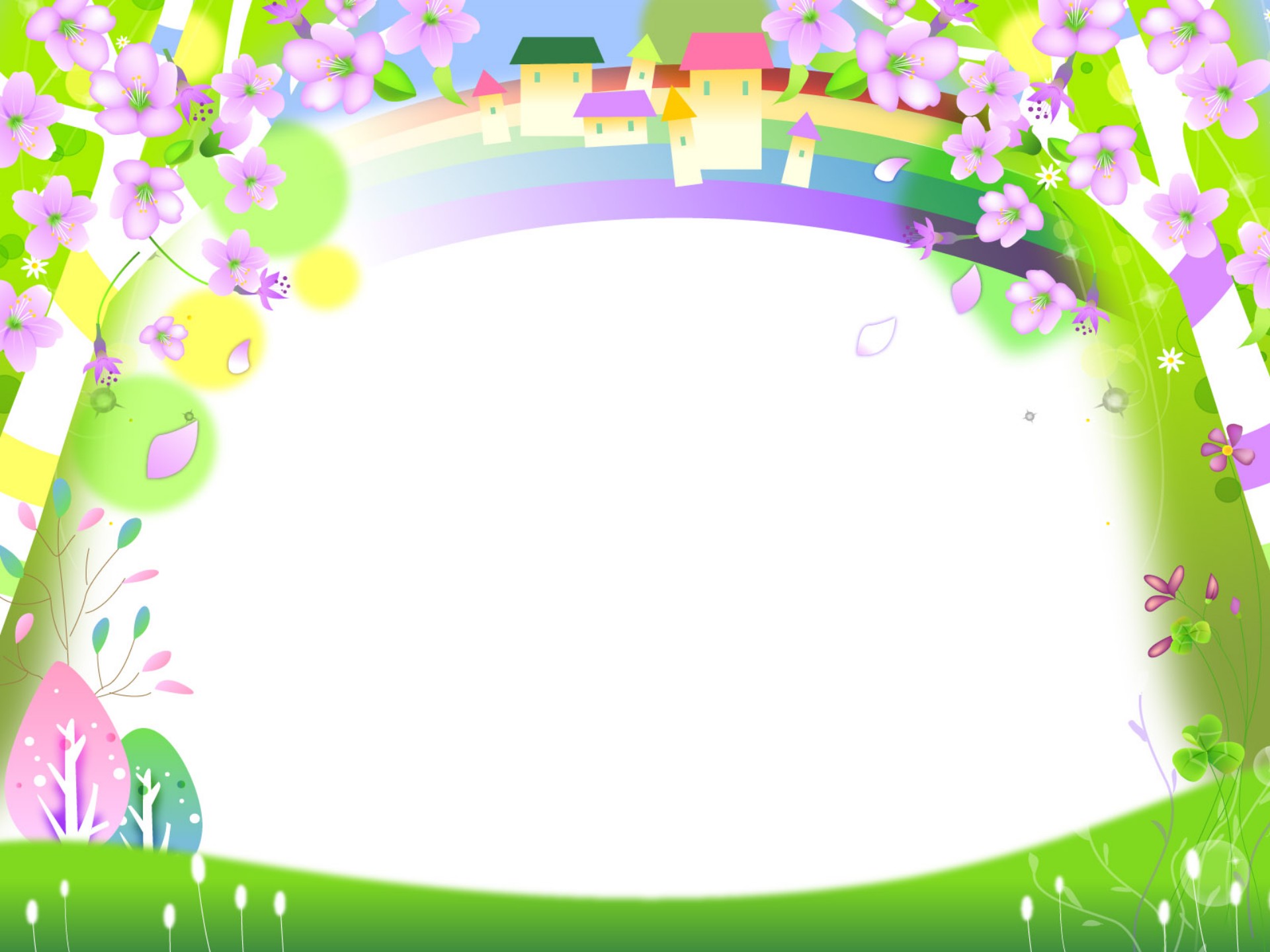  муниципальное казенное дошкольное образовательное учреждениегорода Новосибирска«Детский сад № 467 комбинированного вида»630001 г. Новосибирск,  ул. Союза Молодежи-3  тел./факс 225-94-50E-mail: detskiisad467.tzrr@yandex.ruСТОРОНА МОЯ СИБИРСКАЯпрограмма нравственно-патриотического воспитания старших дошкольниковРазработано: ст. воспитатель М.В.Бызовавоспитатель Романенко Ю.В.Принята на заседании ПС №2 протокол от 24.11.15Утверждаю: зав. ДОУ _______ Г.А.Поповаприказ № ______ от 24.11.15Новосибирск2015Паспорт ПрограммыНаименование: Рабочая программа нравственно-патриотического воспитания  «Сторона моя сибирская»  муниципального казенного дошкольного образовательного учреждения г. Новосибирска детского сада  № 467 комбинированного вида.Разработчик:старший воспитатель МКДОУ д/с   № 467Бызова М.В.воспитатель МКДОУ д/с   № 467Романенко Ю.В.Методическая литература:Программа разработана на основе авторской программы кандидата педагогических наук Н.М.Крыловой:«Программы «Детский сад-дом радости». Москва. « ТЦСфера» 2013 г.В Программе учтены рекомендации О.Г.Чечулиной.Содержание программы:Пояснительная записка.Методические рекомендации.Перспективное планирование.Примерный план график распределения учебного материала.Цифровое обеспечение занятий в процессе разработки.СОДЕРЖАНИЕВВЕДЕНИЕ…………………………………………………………………………………………..…3ПОЯСНИТЕЛЬНАЯ ЗАПИСКА …………………………………………………..…….…..52.1. Нравственные ценности………………………………………………………………………………….………...62.2. Актуальность………………………………………………………………………….……………………....….……...72.3. Направление Программы……………………………….…..……………………………………….…….....….72.4.Цель и задачи Программы………………………………………………………………………………………….82.5.Принципы  ………………..……………………………………………………………………………………….……....82.6. Условия реализации Программы………………………………………………………………………………9 III.ОЦЕНКА ЭФФЕКТИВНОСТИ РЕАЛИЗАЦИИИ ПРОГРАММЫ.3.1.Предполагаемые  планируемые результаты  освоения Программы…………………..….11IV. СОДЕРЖАНИЕ.4.1. Природно-экологическое направление…………………………………………………………………..124.2. Историко-краеведческое направление……………………………………………………………………12 4.3. Культурно-патриотическое направление…………………………………………………………………13 V. МЕХАНИЗМ РЕАЛИЗАЦИИ ПРОГРАММЫ.6.1. Деятельность. Формы……………………………………………………………………………………………….14VI. ПРЕДМЕТНО-ПРОСТРАНСТВЕННАЯ СРЕДА.5.1. Методическая база…………………………………………………………………………………………………..145.2. Дидактический материал…………………………………………………………………………………………15VII. ПЛАНИРОВАНИЕ.5.1. Комплексно-тематическое планирование. Старшая группа.………………………………..155.2. Комплексно-тематическое планирование. Подготовительная группа ………….…….28   Программа нравственно-патриотического воспитания  старших дошкольников«Сторона моя Сибирская» «С чего начинается Родина…»В настоящее время происходят глубочайшие изменения в жизни общества. Такие явления как экономическая дезинтеграция, социальная дифференциация общества, девальвация духовных ценностей повлекли за собой изменения в системе ценностей настоящего и подрастающего поколения. Отрицательный эффект усиливают также: снижение воспитательного воздействия государственных социальных институтов, насаждение культа вседозволенности, насилия и жестокости в средствах массовой информации.  В данных условиях одной из приоритетных задач государства и важнейшей целью отечественного образования является воспитание, социально-педагогическая поддержка становления и развития высоконравственного, ответственного, творческого, инициативного, компетентного гражданина России. «Современный национальный воспитательный идеал – это высоконравственный, творческий, компетентный гражданин России, принимающий судьбу Отечества как свою личную, осознающий ответственность за настоящее и будущее своей страны, укорененный в духовных и культурных традициях многонационального народа Российской Федерации» («Концепция духовно-нравственного  развития и воспитания личности гражданина России»).Таким образом, духовно-нравственное развитие и патриотическое воспитание является не только первостепенной задачей современной образовательной системы, но и представляет собой важный компонент социального заказа для образования. Тема возрождения России стала звучать особенно актуально в наше время, когда старые идеалы утрачены, а новые  не имеют четких очертаний. Сейчас, в период нестабильности в обществе, возникает необходимость вернуться к лучшим традициям нашего народа, к его вековым корням, к таким вечным понятиям, как род, родство, Родина.   Воспитание человека, формирование свойств духовно развитой личности, любви к своей стране, потребности творить и совершенствоваться есть важнейшее условие успешного  развития  России. В основу программы «Сторона моя Сибирская» положены проблемы, связанные с разрешением противоречий возникших между пропагандой «западных ценностей» и необходимостью возрождения авторитета государства и понимания каждым гражданином роли и места в жизни общества и Отечества. В проекте Национальной доктрины образования в Российской Федерации подчеркивается, что «система образования призвана обеспечить воспитание патриотов России, граждан правового демократического, социального государства, уважающих права и свободы личности, обладающих высокой нравственностью и проявляющих национальную и религиозную терпимость».Реализация такой системы образования невозможна без знаний традиций своей Родины, своего края. В основе этого сложного педагогического процесса лежит развитие чувств. Чтобы найти верный путь воспитания многогранного чувства любви к Родине, сначала следует представить, на базе каких чувств эта любовь может сформироваться и без какой эмоционально-познавательной основы она не сможет появиться. Особую группу чувств составляют высшие чувства: нравственные, эстетические, интеллектуальные.Дошкольный возраст как период становления личности имеет свои потенциальные возможности для формирования высших нравственных чувств, к которым, и относиться чувство патриотизма. Понятие патриотизм включает в себя чувство ответственности перед обществом, чувство глубокой, духовной привязанности к семье, дому, Родине, родной природе, толерантное отношение к другим людям. «Те высокие, нравственные, эстетические и интеллектуальные чувства, которые характеризуют развитого взрослого человека и которые способны вдохновить его на большие дела и на благородные поступки, не даны ребенку в готовом виде от рождения. Они возникают и развиваются на протяжении детства, под влиянием социальных условий жизни и воспитания», - писал А.В. Запорожец.У ребенка старшего дошкольного возраста формируются уже начала сложных чувств, таких, как например, справедливость, любовь к Родине, толерантность к детям других национальностей.К концу дошкольного детства, внешние чувства все чаще становятся мотивами поведения ребенка. Посредствами чувств происходит регуляция поступков, действий, желаний ребенка, своеобразно установленным эстетическим, этическим требованиям общества.Ценности жизни, усваиваемые ребенком с первых лет, имеют непреходящее значение для человека в любом возрасте.Пояснительная записка. Программа  нравственно– патриотического воспитания «Сторона моя Сибирская » разработана в соответствии с действующими государственными актами и нормативными документами: Конвенцией о правах ребенка, Декларацией прав ребенка, Конституцией РФ, Законом РФ «Об образовании», Концепцией духовно-нравственного  развития и воспитания личности гражданина России (А. Я. Данилюк, А. М. Кондаков, В. А. Тишков) и государственной программой «Патриотическое воспитание граждан Российской Федерации на 2011 - 2015г». Программа приобщения дошкольников к природному и  культурному наследию родного края «Сторона моя Сибирская» разработана на основе примерной авторской общеобразовательной Программы «Детский сад – дом радости», сохраняет её концептуальные подходы и реализуется на основе её технологии.Программа определяет содержание, основные пути развития  морально-нравственных качеств воспитанников, направлена на воспитание любви к своей Родине, своему народу, уважения к его свершениям и достойным страницам прошлого, формирование начал патриотизма и гражданственности.Программа представляет собой определенную систему содержания, организационных форм, методов и приемов педагогических воздействий, мероприятий,  а также средств и механизмов, обеспечивающих её практическую реализацию, критериев  оценки результатов. Программа,  согласно Федеральному государственному стандарту, направлена на:развитие интеллектуальных и личностных качеств;воспитание  нравственно-патриотических чувств;воспитание социальной ответственности личности;формирование общей культуры;формирование предпосылок учебной деятельности, обеспечивающих социальную успешность. Программа имеет дошкольный статус и ориентирована на старший и подготовительный  возраст воспитанников.Духовно-нравственное развитие гражданина России в рамках дошкольного образования осуществляется в педагогически организованном процессе осознанного восприятия и принятия ценностей:семейной жизни;культурно-регионального сообщества;культуры своего народа, компонентом которой является система ценностей, соответствующая традиционной российской религии;российской гражданской нации;мирового сообщества.Программа «Сторона моя Сибирская» закладывает базовый уровень, способствующий преемственности и дальнейшему  развитию патриотизма в следующем образовательном звене,  в соответствие с задачами  Федерального государственного образовательного стандарта дошкольного образования в области социально- личностного воспитания.Под патриотическим воспитанием понимается систематическая и целенаправленная деятельность по формированию высокого патриотического сознания, чувства верности своему Отечеству на основе краеведения.Соответственно традиционным источникам нравственности определяются и базовые национальные ценности, каждая из которых раскрывается в системе нравственных ценностей (представлений):патриотизм – любовь к России, к своему народу, к своей малой родине, служение Отечеству;социальная солидарность – свобода личная и национальная, доверие к людям, институтам государства и гражданского общества, справедливость, милосердие, честь, достоинство;гражданственность – служение Отечеству, правовое государство, гражданское общество, закон и правопорядок, поликультурный мир, свобода совести и вероисповедания;семья – любовь и верность, здоровье, достаток, уважение к родителям, забота о старших и младших, забота о продолжении рода;труд и творчество – уважение к труду, творчество и созидание, целеустремленность и настойчивость;наука – ценность знания, стремление к истине, научная картина мира;традиционные российские религии – представления о вере, духовности, религиозной жизни человека, ценности религиозного мировоззрения, толерантности, формируемые на основе межконфессионального диалога;искусство и литература – красота, гармония, духовный мир человека, нравственный выбор, смысл жизни, эстетическое развитие, этическое развитие;природа – эволюция, родная земля, заповедная природа, планета Земля, экологическое сознание;человечество – мир во всем мире, многообразие культур и народов, прогресс человечества, международное сотрудничество.Актуальность проблемы патриотического воспитания детей и молодежи на сегодняшний день очевидна. Развивающемуся обществу нужны люди не только современно образованные, нравственные, предприимчивые, способные к сотрудничеству,  но и горячо любящие свою Родину, свой родной край, способные защищать Отчизну. Детство и юность – самая благодатная пора для привития священного чувства любви к Родине. Базой патриотического воспитания является нравственное, эстетическое, трудовое, умственное воспитание. В этом разностороннем  процессе  зарождаются первые ростки нравственно-патриотических чувств.  Прежде, чем человек будет сопереживать бедам и проблемам Родины, он должен приобрести «опыт сопереживания» как человеческого чувства. Восхищение просторами страны, ее красотами и богатствами возникает, если научить ребенка видеть красоту вокруг себя. Прежде, чем человек сможет трудиться на благо Родины, он должен уметь добросовестно и ответственно выполнять любое дело, за которое берется. С ранних лет формируются первые представления об окружающем мире, и происходит это, прежде всего через ознакомление с традициями «своей» социокультурной среды – местными историко-культурными, национальными, географическими, природными особенностями региона.Чувство Родины начинается с восхищения тем, что видит перед собой ребёнок, чему он изумляется и что вызывает отклик в его душе.Программа включает в себя следующие направления:Природно-экологическоеИсторико-краеведческоеКультурно-патриотическое В Программе отражены основные цели, задачи, принципы реализации  патриотического воспитания и просвещения.«Программа приобщения дошкольников к природному и культурному наследию родного края «Сторона моя сибирская» ставит своей целью:Развитие морально-нравственных качеств и патриотических чувств дошкольников через активное познание окружающей действительности и приобщение  к созидательной деятельности по её преобразованию.ЗАДАЧИ ПРОГРАММЫ:1.Знакомить дошкольников с природным и культурным наследием Сибири и города Новосибирска.2. Развивать чувства  сопричастности, уважения, гордости, любви к своей малой и большой  Родине.3. Воспитывать ответственность и гражданскую позицию.4. Формировать  навыки и  умения заботливого созидателя-гражданина.5. Приобщать родителей к образовательной деятельности в области социально-личностного воспитания, обеспечивая их просвещение по вопросам гармоничного развития ребенка. ПРИНЦИПЫ РЕАЛИЗАЦИИ ПРОГРАММЫ:Принцип научной достоверности. Программа предполагает использование научно-обоснованной, достоверной информации. Дети знакомятся с реальными фактами из истории и культуры  края,  реальными людьми, прославившими свою Родину.Принцип активной деятельности. Духовно-нравственное развитие достигает содержательной полноты и становится актуальным для самого ребенка, когда соединяется с жизнью, реальными социальными проблемами его самого, его семьи, друзей. Полноценное духовно-нравственное развитие происходит, если воспитание не ограничивается информированием воспитанника о тех или иных ценностях, но открывает перед ним возможности для нравственного поступка. Содержание Программы реализуется в процессе различных видов детской деятельности: игры, конструирования, общения, труда, предметно-продуктивной и художественно-творческой, поисково-исследовательской деятельности.Принцип индивидуальной заинтересованности. В любую деятельность дети вовлекаются взрослым на добровольной основе. Педагог вызывает интерес к деятельности,  используя прием «отсроченной мотивировки», новизну объекта или напротив известный и уже полюбившийся детям предмет и т.д., стараясь у каждого ребенка сформировать познавательный мотив.Принцип  интегративной включенности.  Информация о родном крае и Родине России органично  переплетается с жизнью  и деятельностью ребенка. События повседневной жизни ненавязчиво связываются с историей края, темы совместной деятельности  косвенно или напрямую касаются природы Сибири, известных людей города Новосибирска и т.д.           УСЛОВИЯ РЕАЛИЗАЦИИ ПРОГРАММЫ.Для решения задач сформирована методическая и дидактическая база, определено содержание, организационные формы, критерии оценки результатов.К условиям реализации Программы относятся:Профессиональный грамотный педагог, знающий и любящий свой край, историю своей Родины, занимающий позитивную гражданскую позицию.Благоприятный психологический климат в детско-взрослом коллективе, атмосфера познавательной активности, позитивного отношения к своему, родному, отеческому. Поддерживаются положительные эмоциональные состояния, как  основа доброжелательного отношения к людям, готовности к общению. Исключаются отрицательные эмоциональные состояния, которые  могут послужить причиной озлобленности, зависти, страха осуждения.Организация образовательной деятельности ориентируется на  интересы и возможности детей и  организуется в  формах, соответствующих  возрастным особенностям детей в разных видах деятельности. Открытость дошкольного образования поддерживает использование городской среды для организации образовательного процесса в формах экскурсий, целевых прогулок.Наличие необходимых информационных, методических и дидактических материалов для реализации содержания Программы.Предметно-развивающая среда, обладающая определенным потенциалом  активизации воспитанников, ненасильственному включению их в образовательный процесс.Активная эмоциональная и консультативная  поддержка родителей, понимающих позитивное  влияние на формирование личности их ребенка эмоционального, нравственного, интеллектуального   воздействия в процессе знакомства с родным краем. Организация социально открытого пространства духовно-нравственного развития и воспитания личности гражданина России, нравственного уклада жизни обучающихся осуществляется на основе:нравственного примера педагога;социально-педагогического партнерства;индивидуально-личностного развития;интегративности программ духовно-нравственного воспитания;социальной востребованности воспитания.Оценка эффективности реализации ПрограммыВ результате осуществления Программы ожидается следующий результат образования: воспитанникпроявляет  интерес к истории, природе родного края и города;замечает и воспринимает красоту окружающего мира (людей, природы), искусства;позиционирует себя и свою семью сибиряками, жителями Новосибирска;знает некоторые знаменитые имена, узнает известные здания родного города;с удовольствием участвует с семьей в городских мероприятиях;принимает участие и проявляет заботу и внимание к окружающему миру,  активность  в мероприятиях по благоустройству ДОУ;знает и соблюдает правила поведения законопослушного горожанина.Интеграционный характер содержания не оставляет без внимания реализацию пяти образовательных областей в соответствие с ФГОС ДО.Содержание Чувство патриотизма многогранно по своему содержанию: это и любовь к родным местам, и гордость за свой народ, и ощущение неразрывности с окружающим, и желание сохранить, приумножить богатство своей страны. Основой для формирования   патриотических чувств и сознания граждан  являются героические события отечественной истории, выдающиеся достижения страны, города в области  культуры, науки, спорта, политики и экономики.При планировании работы учитываются традиционные, институциональные, муниципальные, региональные, всероссийские мероприятия, связанные с юбилейными и государственными датами.Программное содержание  по направлениям Механизм реализации ПрограммыДеятельность. Формы. Базовые ценности не локализованы в содержании отдельного направления, формы или вида образовательной деятельности. Они пронизывают все содержание, весь уклад детской жизни, всю многоплановую деятельность дошкольника. Они реализуются через совместную, самостоятельную, непосредственно-организованную деятельность, деятельность в режимные моменты, праздничные и спортивные мероприятия, традиции,  семейную жизнь.Для  осуществления духовно-нравственного воспитания используются различные организационные формы:фронтальные: праздники, экскурсии, беседы, спортивные мероприятия, развлечения, разучивание песен, пение, сюжетно-ролевая игра, просмотр видеофильмов, слушание музыки и художественных произведений, организация выставок,  подгрупповые: беседы, предметно-продуктивная деятельность, рассматривание иллюстраций, чтение книг, наблюдения, уход за растениями в группе и на территории детского сада,индивидуальные: ситуативный разговор, беседа, участие в конкурсах, разучивание стихов, Воспитание патриотизма и нравственности также реализуется через  организацию и проведение фестивалей, военно-спортивных игр, соревнований, художественных выставок, создание музеев славы, юбилейных мероприятий.Предметно-пространственная среда  В реализации Программы  используется образовательный потенциал пространства и территории ДОУ, прилегающего микрорайона, города Новосибирска. Эмоциональное благополучие детей  во взаимодействии с предметно-пространственным окружением обеспечивается использованием безопасного и эстетичного оборудования и материалов. Используемые средства обучения отвечают  критериям безопасности, доступности, полифункциональности, вариативности.Методическая база включает в себя:Перспективно-календарный план реализации Программы.Технологию «Детский сад- дом радости».Книгу «Золотые имена Новосибирска».Книгу «Улицы Новосибирска».Методический материал по теме «Герои Олимпиад».Книги по истории города.Фотоальбом «Старый Новосибирск».Выставочный фотоматериал по темам «Основатели города», «Мосты Новосибирска», «Музыка в камне» и т.д.Аудиозаписи песен о Новосибирске.Сценарии  праздников и развлечений к дню рождения города.Дидактический материал содержит:Фотографии архитектурных шедевров и значимых сооружений Новосибирска.Открытки  с видами города.Различный картографический материал страны, области, города.Видеофильмы Новосибирской детской киностудии «Старая мельница» из цикла «Как работает город». Презентации по темам Программы. Красная  книга Новосибирской области. Книга сказок сибирских писателей.Рассказы и сказки сибирских писателей (Магалиф, Шамов, Гарин-Михайловский).Портреты ученых, мастеров искусств, писателей и т.д.Портреты знаменитых людей Новосибирска.Стихи о родном городе.Коллекция минералов.Коллекция семян.Коллекция почв.Гербарий.Коллекция насекомых и т.п.Материально-техническое обеспечение.   Интерактивное оборудование групп: мультимедийные доски, проекторы, ноутбуки, в вебкамера.   Метеостанция ДОУ: дождемер, компас, флюгер, календарь погоды, растения, предсказывающие погоду, солнечные часы, ветродуй.  Огород ДОУ: овощные грядки, ягодник, бахча, ягодные кустарники, малинник, плодовые деревья, парник для огурцов, поле для зерновых, перегнойные ящики, чучело, информационные таблички.   Инвентарь для работы на огороде: лопаты детские, грабли детские, ведра детские, лейки детские, водопровод летний, рыхлители 4 видов, подставки для гороха, помидоров.   Инвентарь для организации субботников: грабли детские, грабли детские веерные, тачка детская, носилки детские 2 шт., ведра детские, перчатками  детей обеспечивают родители.Для реализации Программы используется образовательный и информационный потенциал семей воспитанников,  Интернет ресурс, мультимедийное оборудование, организуется сотрудничество с туристическими фирмами города Новосибирска.Взаимодействие с родителями1. Родители участвуют в реализации традиционных, институциональных, муниципальных, региональных, всероссийских мероприятиях, акциях, связанных со значимыми датами и событиями,  которые в той или иной форме проводятся в детском саду как зрители, участники, обеспечивают видео, фотосъемку, подготовку презентаций, фотовыставок по итогам их проведения.2. Родители финансируют проведение автобусных и выездных экскурсий, участвуют в пешеходных экскурсиях в качестве сопровождающих.3. Родители организуют с детьми семейные экскурсии в выходные дни.4. Родители участвуют в формировании предметно-пространственной среды, необходимой для реализации программы: оборудование метеостанции, огорода детского сада, флористического оформления территории ДОУ, выставок и т.д.5.  Организуются  межсемейные викторины с родителями «Мой Заельцовский район» в МВК «Дорогами детства» в  вечернее время или  в субботу.ПЕРСПЕКТИВНО- КАЛЕНДАРНОЕ ПЛАНИРОВАНИЕПЕРСПЕКТИВНЫЙ ПЛАН  ПРОГРАММЫ НРАВСТВЕННО-ПАТРИОТИЧЕСКОГО ВОСПИТАНИЯ  «Сторона моя Сибирская». СТАРШАЯ ГРУППА.ПЕРСПЕКТИВНЫЙ ПЛАН  ПРОГРАММЫ НРАВСТВЕННО-ПАТРИОТИЧЕСКОГО ВОСПИТАНИЯ  «Сторона моя Сибирская». ПОДГОТОВИТЕЛЬНАЯАЯ ГРУППА.№ п.п.ФИО участникатема работыконтактный телефон, E-mailноминация «Мой Новосибирск родной: новосибирсковедение»номинация «Мой Новосибирск родной: новосибирсковедение»номинация «Мой Новосибирск родной: новосибирсковедение»номинация «Мой Новосибирск родной: новосибирсковедение»1Бызова Марина ВикторовнаПрограмма нравственно-патриотического воспитания  старших дошкольников«Сторона моя Сибирская»8-913-932-2004 detskiisad467.tzrr@yandex.ru2Романенко Юлия ВикторовнаПрограмма нравственно-патриотического воспитания  старших дошкольников«Сторона моя Сибирская»8-952-934-0180 detskiisad467.tzrr@yandex.ruобразовательная область критерии оценкисоциально-личностное развитиеребенок осознает свою принадлежность к гражданам города Новосибирска, Сибирского региона, России; понимает, почему некоторые люди пользуются особым уважением, называются знаменитыми; позитивно относится к согражданам, к общегородским мероприятиям, к участию в них, высказывает желание улучшать свой город, беречь природу, гордится своей странойпознавательное развитиеребенок знает свой адрес, названия ближайших улиц, микрорайона и т.д.,  имеет представление о городе Новосибирске, как административном субъекте, знает основные достопримечательности, имена некоторых знаменитых людей, знаком с историей возникновения  Новосибирска, представляет местонахождение Сибири на карте страны, Мира, художественно-эстетическое развитиеребенок любит посещать театры, парки, выделяет любимые места в родном городе, заботливо относится к объектам природы, любуется ими,  с удовольствием рисует, лепит, делает поделки, гордится уникальностью Сибири, речевое развитиеребенок знает    названия основных проспектов и площадей,  достопримечательностей родного города, может коротко охарактеризовать их, знает фамилии некоторых знаменитых людей, стихи и песни о Новосибирске, физическое развитиеребенок любит прогулки по родному городу, принимает ценности здорового образа жизни, занимается в спортивных секциях, посещает спортивные мероприятия, гордится выдающимися спортсменами, понимает значение природы для здоровья людей№мероприятияпредполагаемое финансированиесумма в рублях1Организация автобусных экскурсий по городу с детьми старшей группыфинансовые средства родителей18 0002Организация автобусных экскурсий по городу с детьми  подготовительной группыфинансовые средства родителей12 0003Приобретение книг о Новосибирскепривлеченные средства3 0004Распечатывание фотографий известных людей городапривлеченные средства500Итого33 50033 500Методическое обеспечениеМетодическое обеспечениеМетодическое обеспечениеэлектр.печат.1«Сторона моя сибирская» программа нравственно-патриотического воспитания старших дошкольников«Сторона моя сибирская» программа нравственно-патриотического воспитания старших дошкольников++2Научно-методическое пособиеНаучно-методическое пособие+3Презентация «Экологическая тропинка»Презентация «Экологическая тропинка»++4Красная книга НСОКрасная книга НСО+5Педагогический проект «Экологическая тропа МКДОУ д/с № 467»Педагогический проект «Экологическая тропа МКДОУ д/с № 467»++6Книга  серии «Золотые имена Новосибирска» «Почетные жители города». Новосибирск 2008.Книга  серии «Золотые имена Новосибирска» «Почетные жители города». Новосибирск 2008.+7Книга «Улицы нашего города». Новосибирск. 1986 г.Книга «Улицы нашего города». Новосибирск. 1986 г.+8Детский путеводитель «Новосибирск для детей». Москва 2017.Детский путеводитель «Новосибирск для детей». Москва 2017.+9Энциклопедия «Города России» «Новосибирск. История. Достопримечательности. Культура. Люди». Москва 2016.Энциклопедия «Города России» «Новосибирск. История. Достопримечательности. Культура. Люди». Москва 2016.+10Журнал «Горница». Специальный выпуск «К 110- летию города Новосибирска». Новосибирск, 2003 г.Журнал «Горница». Специальный выпуск «К 110- летию города Новосибирска». Новосибирск, 2003 г.+11Журнал «Горница». Специальный выпуск «С юбилеем, родная Заельцовка». НовосибирскЖурнал «Горница». Специальный выпуск «С юбилеем, родная Заельцовка». Новосибирск+12Историческое обозрение «Новосибирск - 110 лет». Мэрия Новосибирска, 2003 г.Историческое обозрение «Новосибирск - 110 лет». Мэрия Новосибирска, 2003 г.+13Фотоальбом «Новосибирск». Новосибирск 1960 г.Фотоальбом «Новосибирск». Новосибирск 1960 г.+14Сценарии праздников «День города»Сценарии праздников «День города»++1515Коренные народы Сибири+Дидактическое обеспечениеДидактическое обеспечениеДидактическое обеспечение эл.печат.11Экологическая тропа территории ДОУ+22Материалы к экологической тропе территории ДОУ: карточки, стихи, игры и т.д.++33Карта города++44Карта мира+55Фотографии мостов, зданий Новосибирска+66Книга «Золотые имена Новосибирска»+77Красная книга НСО+88Видео фильм «Заельцовский район»+99Серия из 12 научно-познавательных фильмов для детей Новосибирской киностудии «Старая мельница» +99«Рождение города»99«Река»99«ГЭС»99«Кукольный театр»99«Стройка»99«Оперный театр»99«Институт физики Новосибирского академгородка»99«Улицы города»99«Шоколадная фабрика»99«Вокзал «Новосибирск-главный»»99«Музей»99«Зоопарк»1010Охотничья карта НСО+1111Фотографии спортсменов+1212Фотографии архитекторов+1313Фотографии парков+1414Фотографии с изображением рек, мостов Новосибирска и НСО+1515Стихи сибирских поэтов+1616Основатели Новосибирска+1717История Новосибирска+1818Карты Дубль Гис+1919Открытки «Новосибирск»+2020Фотокартинки  для конструирования построек новосибирских  архитектурных шедевров ++№критерий/ребенок1Отличается среди сверстников поведением интеллигентного представителя детей данного возраста2расширилась и углубилась психологическая культура, вырос интерес к себе как человеку, к «своему миру» и внутреннему миру других людей: осознает себя как субъект собственной жизни, совместной деятельности; открывает в себе как индивидуальности возможность выбирать свою позицию, совершать поступки в значимых для него видах деятельности; владеет некоторыми психологическими знаниями и умениями, которые можно применять  в процессе взаимодействия с окружающими;3открыл особую значимость строительства взаимодействий не только со взрослыми, но и со сверстниками («детское общество, его субкультура) для обогащения себя как индивидуальности;4проявляет любознательность ко всем областям жизни человека (взрослого и сверстника), миру его отношений(представления о человеке как социальном существе, о некоторых социальных ролях, выполняемых людьми, их правах и обязанностях);5понимает субъективную личную значимость  широкого социального окружения, осознает себя не только членом семьи, детской группы, но и представителем своего города, страны;6имеет элементарные знания об истории и природных условиях жизни родной страны и родного города, умеет различать общее и специфическое в культурных традициях и обычаях разных городов;7проявляет разумность поведения дома, в детском саду, на улице;8углубились и обогатились представления о семье, системе отношений с родными и близкими; проявляет относительно глубокие позитивные чувства к родителям, близким, способен к проявлению солидарности с ними;9позитивно относится к детскому саду, своим педагогам; инициативен при участии во всех видах деятельности по благоустройству группы, участка детского сада, которые освоены на уровне самодеятельности;10проявляет эмпатию не только как сопереживания, но и как содействия другим людям;11овладел систематизированными представлениями о России как о своей родине, её истории, о государственной символике, об особенностях климата, природы и связанных с ними видах трудовой деятельности, национальной культуры,  традиций и т.д., при этом представления о Родине окрашены позитивными чувствами;12понимает мир профессий как систему взаимосвязей между всеми видами труда, а каждого предмета, окружающего его, - как результат труда людей всего общества, составляющего миры миров профессий;13приобрел элементарное представление об экономике.№критерий/ребенок1Владеет представлениями о взаимосвязях неживой и живой природы, человека; проявляет сопереживание животным, растениям, реализует потребность заботиться о них;2стремится узнать больше о жизни живых организмов(человека, животных, растений: как они питаются, дышат, передвигаются, растут, какие у них дети и т.д.)3проявляет интерес к тому, как устроен его собственный организм, осознает необходимость укрепления своего здоровья и здоровья окружающих людей;4способен любоваться красотой окружающей природы, стремится сохранить и приумножить её;5понимает, что человек, как животные и растения, -часть живой природы; умеет называть общие для всех живых существ признаки;6знает условия, необходимые каждому живому организму, чтобы он был крепким и здоровым;7овладел представлениями (самыми общими) о том , как устроен живой организм (человека, животного, растения), чтобы он мог питаться, двигаться, дышать, расти и иметь потомство;8владеет знаниями о том, что животные и растения живут в сообществах (лес, луг, водоем, сад, огород и т.д.); знает их обитателей;9владеет знаниями о том, что наша планета - общий дом для всех людей, животных и растений Земли;10владеет элементарными представлениями о климате, животных, растениях средней полосы, жарких и холодных краев;11умеет назвать ряд растений и животных из «Красной книги» и объяснить на доступном  ему уровне необходимость охраны исчезающих видов растений и животных;12умеет рассказать на доступном ему уровне, какую роль в жизни человека, животного растения играют свет, тепло, чистый воздух, вода, почва;13понимает различия сезонов по долготе дня, температуре, осадкам, состоянию животных, растений4 знает о том, как животные и растения готовятся к зиме; умеет объяснить, почему осень улетают некоторые птицы, исчезают насекомые;14умеет ухаживать за своим организмом (правильно промыть глаза, нос и т.д.);15стремится и умеет заботиться о животных и растениях ближайшего окружения (в помещении, на улице);16знает основные признаки живого, умеет устанавливать связи между состоянием живых существ, средой обитания и соответствием условий потребностям;17владеет предметными понятиями в соответствии с программой, умеет устанавливать самостоятельно частные и общие связи;18проявляет устойчивое познавательное отношение к природе; умеет использовать наблюдение, моделирование для познания природы, признаков объектов и связей;19владеет трудовыми умениями, стремится к достижению хороших результатов;20проявляет бережное, заботливое, гуманное отношении к природе, нетерпимость к другим детям и взрослым в случае нарушения ими правил общения с природой; готов оказать помощь в случае необходимости;21эмоционально воспринимает природу, умеет видеть её красоту.№критерий/ребенок1овладел началами общей стратегии познавательной деятельности; осуществляет практико- познавательную деятельность разными способами: экспериментированием, моделированием, философствованием, воссоздающим воображением, дискурсивным мышлением и др.;2овладел системными и систематизированными знаниями(на уровне обобщенных представлений) о социальном мире и мире природы, содержание которых разработано в технологии или открытых ребенком по собственной инициативе; эти системы знаний одновременно стали способами самообразования, самовоспитания, саморазвития ребенка: проявления им познавательных интересов, выражающихся во внимательном рассматривании, в самостоятельном поиске интересующей информации об окружающем мире и о себе, в постановке познавательных вопросов и в попытках самостоятельно найти ответы на некоторые вопросы путем использования названных выше способов (экспериментирования, моделирования и т.д.); стремится зафиксировать результаты (в рисунках, схемах, графах, календарях погоды и др.);3   проявляет творчество в процессе практического познания: высказывает догадки, выдвигает гипотезы, проверяет некоторые из них путем эксперимента; желание обсуждения результатов познавательно-практической деятельности, умение делать умозаключения; накопил «багаж» исследовательских умений, в том числе обобщенных перцептивных; освоил или приобрел новые сенсорные эталоны, осознает жизненную целесообразность цвета, формы, величины ряда предметов; умеет пользоваться самостоятельно или с незначительной помощью взрослого) некоторыми специальными приборами, материалами (весы, градусник, линейка, лупа и т.д.) для решения задачи;4проявляет возросшую потребность в общении со взрослыми как носителем знаний, источником интересных сведений, объяснений; как руководителем и организатором открытия новых каналов и способов познания и т.д.5восприятие успеха в практическом познании, экспериментировании, моделировании, постановке вопросов и т.д. становится основой для развития чувства самоценности, осознания себя неповторимой индивидуальностью.№критерий/ребенок1для него характерно поведение, отличающее его среди сверстников как интеллигентного представителя детей данного возраста;2расширяется и углубляется психологическая культура: он осознает себя как субъект собственной жизни, совместной деятельности; открывает себя как индивидуальность, которая может выбирать свою позицию, совершать поступки в значимых для него
видах деятельности; у него возрос интерес к себе как человеку, «моему миру» ^внутреннему миру других людей; он применяет некоторые приобретенные психологические знания и умения в процессе взаимодействия с окружающими;3открыл особую значимость строительства взаимодействий не только со взрослыми, но и со сверстниками («детское общество», его субкультуру) для обогащения и проявления себя как индивидуальности;4проявляет любознательность ко всем областям жизни человека (взрослого и сверстника), миру его отношений (представления о человеке как социальном существе, о некоторых социальных ролях, выполняемых людьми, их правах и обязанностях);5понимает субъективную, личностную значимость широкого социального окружения, осознал себя не только членом семьи, детской группы, но и представителем своего города, страны, вообще данного человеческого общества землян;6владеет элементарными знаниями об истории и природных условиях жизни родной страны и родного города; различает общее и специфическое в культурных традициях и обычаях разных народов;7проявляет разумность поведения дома, в детском саду, на улице;8углубились и обогатились представления о семье, системе отношений с родными и близкими; проявляет относительно глубокие позитивные чувства к родителям, близким, способен к проявлению солидарности с ними;9позитивно относится к детскому саду, своим педагогам; инициативно участвует в тех видах деятельности по благоустройству группы, участка детского сада, которые освоены на уровне самодеятельности;10проявляет эмпатию, сопереживание и содействие;11овладел систематизированными представлениями о своей Родине, ее истории, о государственной символике, об особенностях климата, природы и связанными с ними видами трудовой деятельности, национальной культуры, традиций, и т. д.; при этом представления о Родине окрашены позитивными чувствами;12научился понимать мир профессий как систему взаимосвязей между всеми видами труда, а каждый предмет окружающей жизни - как результат труда людей всего общества, составляющего миры миров профессий;13приобрел элементарное представление об экономике;14имеет осознанное отношение к школе как к форме, помогающей саморазвитию знаний и подготовке к реализации себя в будущей взрослой жизни и профессии; проявляет желание поступить в школу; показывает сформированность личностной и социально-психологической готовности к ней;15накопил представления о человечестве как семье на планете Земля, о некоторых других народах и странах, живущих на Земле; проявляет интерес, доброжелательное отношение к ним, желание жить в мире№критерий/ребенок1владеет представлениями о взаимосвязях неживой и живой природы, человека; проявляет сопереживание животным, растениям, реализует потребность заботиться о них;2стремится узнать больше о жизни живых организмов (человека, животных, растений: как они питаются, дышат, передвигаются, растут, какие у них дети и т. д.);3проявляет интерес к тому, как устроен его собственный организм, осознает необходимость укрепления и сохранения своего здоровья и здоровья окружающих людей;4способен любоваться красотой окружающей природы, стремится сохранить и преумножить ее;5понимает, что человек, как животные и растения, - часть живой природы; умеет назвать общие для всех живых существ признаки;6знает условия, необходимые каждому живому организму, чтобы он был крепким и здоровым;7владеет представлениями (самыми общими) о том, как устроен внутри живой организм (человека, животного, растения),чтобы он мог питаться, двигаться, дышать, расти и иметь потомство;8владеет знаниями о том, что животные и растения живут в сообществах (лес, луг, водоем, сад, огород и т. д.); знает их обитателей;9владеет знаниями о том, что наша планета - общий дом для всех людей, животных и растений Земли;10владеет элементарными представлениями о климате, животных, растениях средней полосы, жарких и холодных краев;11умеет назвать ряд растений и животных из «Красной книги» и объяснить на доступном ему уровне необходимость охраны исчезающих видов растений и животных;12умеет рассказать на доступном ему уровне, какую роль в жизни человека, животного, растения играют свет, тепло, чистый воздух, вода, почва;13понимает различия сезонов по долготе дня, температуре, осадкам, состоянию животных, растений; имеет знания о том, как животные и растения готовятся к зиме; умеет объяснить, почему
осенью улетают некоторые птицы, исчезают насекомые;14умеет ухаживать за своим организмом (правильно промыть  глаза, нос и т. д.);15стремится и умеет заботиться о животных и растениях ближайшего окружения (в помещении, на улице);16знает основные признаки живого, умеет устанавливать связи между состоянием живых существ, средой обитания и соответствием условий потребностям;17владеет предметными понятиями в соответствии с программой, умеет устанавливать самостоятельно частные и общие СВЯЗИ;18проявляет устойчивое познавательное отношение к природе; умеет использовать наблюдение, моделирование для познания природы, признаков объектов и связей;19владеет трудовыми умениями, стремится к достижению хороших результатов;20проявляет бережное, заботливое, гуманное отношение к природе, нетерпимость к другим детям и взрослым в случае нарушения ими правил общения с природой; готов оказать помощь в случае необходимости;21эмоционально воспринимает природу, умеет видеть ее красоту.№критерий/ребенок1проявляет интерес к знаниям в области ряда наук и владеет элементарными представлениями о них (о математике, географии, астрономии, биологии, физике, химии, психологии, экономике и др.);2сформирован фундамент знаний, необходимых для дальнейшего обучения в школе: в его багаже как стабильные, завершенные, «ясные» знания, так и незавершенные, развивающиеся, побуждающие к дальнейшему познанию;3сделал первые шаги по приобщению к географии: хорошо знает место, где родился, живет; знаком с местом жительства бабушек и дедушек, других родственников, у которых бывает в гостях; знает, что поверхность Земли бывает разной - есть поля, леса, горы, озера, реки; имеет элементарные представления о картах, схемах; может с помощью взрослого отыскать на географической
карте и глобусе полюса (Северный, Южный), Россию (Удмуртию, Татарстан и др.), столицу России Москву, Санкт-Петербург, а также свой город Новосибирск, главную реку, на которой он стоит; отличает водное пространство от суши; ориентируется как в близком, так и относительно удаленном пространстве; знаком с компасом; при определении сторон света (север, юг, запад, восток) способен воспользоваться им (сам, с помощью взрослого) либо опирается на некоторые ярко выраженные природные особенности;4владеет элементарными представлениями о Вселенной - звездах, самой близкой к Земле звезде - Солнце, об использовании солнечной энергии, о планетах солнечной системы, о спутнике Земли - Луне, о первых шагах человека в изучении космического пространства;5успешность в овладении научными знаниями в области математики, географии, астрономии, других наук становится основой для развития чувства самоценности, предметом гордостиобразовательная область предполагаемые результатысоциально-личностное развитиеребенок осознает свою принадлежность к гражданам города Новосибирска, Сибирского региона, России; понимает, почему некоторые люди пользуются особым уважением, называются знаменитыми; позитивно относится к согражданам, к общегородским мероприятиям, к участию в них, высказывает желание улучшать свой город, беречь природу, гордится своей странойпознавательное развитиеребенок знает свой адрес, названия ближайших улиц, микрорайона и т.д.,  имеет представление о городе Новосибирске, как административном субъекте, знает основные достопримечательности, имена некоторых знаменитых людей, знаком с историей возникновения  Новосибирска, представляет местонахождение Сибири на карте страны, Мира, художественно-эстетическое развитиеребенок любит посещать театры, парки, выделяет любимые места в родном городе, заботливо относится к объектам природы, любуется ими,  с удовольствием рисует, лепит, делает поделки, гордится уникальностью Сибири, речевое развитиеребенок знает    названия основных проспектов и площадей,  достопримечательностей родного города, может коротко охарактеризовать их, знает фамилии некоторых знаменитых людей, стихи и песни о Новосибирске, физическое развитиеребенок любит прогулки по родному городу, принимает ценности здорового образа жизни, занимается в спортивных секциях, посещает спортивные мероприятия, гордится выдающимися спортсменами, понимает значение природы для здоровья людей  природно-экологическоеЧтение рассказов о сибирской природе. Оформление выставки «Что растет в Сибири, кто живет в Сибири». Знакомство с Красной книгой Новосибирской области. Экологическая тропа детского сада: «деревья», «кустарники». Экскурсия в ботанический сад. Экскурсия в дендрологический парк. Экскурсия в зоопарк.  Уход за растениями на территории детского сада. Наблюдение за белками на территории ДОУ. Наблюдение деревьев на участке.   Работа на детской метеостанции. Посещение зоопарка. Просмотр видеофильма «Зоопарк» из цикла «Как работает город» новосибирской киностудии «Старая мельница». Прослушивание песни и танцевальная зарядка   под песню  И.Малинина «Зоопарк». Сибирская тайга. Реки Новосибирска. Происхождение названия «Заельцовский район». Работа   на  метеостанции детского сада: наблюдения за погодой, барометр, флюгер, дождемер, влагомер, солнечные часы, компас. Устье Оби. Обская губа. Рассматривание карты России. Баренцево море. Эксперимент с соленой водой. Экскурсия по территории детского сада. Места гнездовий птиц в Новосибирской области - работа с охотоведческой картой.  Медведи Новосибирского зоопарка.  Фотовыставка  с родителями «Мой знакомый Миша». С родителями: изготовление и развешивание кормушек. Заготовка овощей, выращенных на огороде на зиму, зерна  на корм птицам. Практико-экспериментальная деятельность: превращение зерна в муку. Путешествие по экологической тропе детского сада «кустарники». Наблюдение за трудом дворника по уходу за растениями участка.  Обрезка кустарников на своем участке. Работа на огороде. Выставка «Наш урожай».историко-краеведческое направлениеЭкскурсия по городу. Рассматривание иллюстраций. Разучивание песни «Я по городу шагаю». Заучивание стихов о Новосибирске. Конструирование зданий Новосибирска. Рассматривание карты России. Знакомство с ДубльГис  «Город Новосибирск. Особенности планировки». Чтение «Тема и Жучка» Н.Г. Гарина-Михайловского. Рассматривание фотографий мостов Новосибирска. Экскурсия в библиотеку. Беседа об истории города «От Новониколаевска до Новосибирска». Рассматривание открыток. Лепка «Деревенская изба». Просмотр видеофильмов новосибирской детской киностудии «Старая мельница»  «Рождение города»,  «Завод», «ГЭС», «Шоколадная фабрика», «Метро», «Река», «Зоопарк», «Стройка», «ТЭЦ», «Вокзал», «Аэропорт». Экскурсия на шоколадную фабрику. Сюжетно-ролевая игра «кондитерская фабрика», «Речное пароходство». Выставка «Золотые имена Новосибирска». Посиделки по теме. Сюжетно-ролевая игра  «в героев». День города - посещение с родителями. День авиации- посещение с родителями праздничных мероприятий на заводе им.Чкалова. Детский праздник «С днем рождения, Город!». Участие в неделе добра. Рассматривание карт  Новосибирской области (географической, охотоведческой). Знакомство с профессиями людей, заботящихся о природе: экологи, лесники, рыбоводы и т.д. А.Р. Шило. Конструирование по темам «Город», «Улица». Встречи с родителями как  представителями работающего Новосибирска, знакомство с их профессиями. Экскурсия на улицу Д.Ковальчук, к светофору. Посиделки по теме «Что я знаю про Новосибирск?». Знакомство с соотечественниками-героями,  защитниками Отечества (Покрышкин  А.И., герои афганской и чеченской войн, ликвидаторы Чернобыльской аварии).Участие в районных и городских программах.  культурно-патриотическое направлениеКонструирование Оперного театра. Известные деятели искусств А.М. Кац., А.Бердышев, Л.Гершунова, Т.Кладничкина, Л.Крупенина, А.Балабанов и др.,   Прослушивание органной музыки. Прослушивание музыки в исполнении Новосибирских артистов. Встреча с новосибирским театром. Дискотека, танцевальная зарядка  под песни Игоря Малинина-новосибирского композитора, папы нашего воспитанника. Фотоконкурс «Сам себе фотограф» по теме «Мой город» с родителями. Чтение В.Шамов. Новосибирские сказки. Чтение Ю. Магалиф  «Обезьянка Анфиса». Изготовление макетов известных зданий Новосибирска (Оперный театр, стадион Сибирь, собор Александра Невского, цирк, вокзал Новосибирск Главный). Рассматривание фотографий  исторических построек, имеющих статус культурного памятника. Знакомство с профессией архитектор и  архитекторами (Будаков Г.М., Тихомиров Н.М.), строившими город, с архитектурой современного Новосибирска. Экскурсия на улицу Холодильная. Детский праздник «День рождения Матрешки». Просмотр видеофильмов новосибирской детской киностудии «Старая мельница» «Театр кукол», «Библиотека», «Музей», «День города», «Телевидение», «Институт ядерной физики», «Погода». Знакомство с ДубльГис «Культурные учреждения Новосибирска». Экскурсия на детскую киностудию «Поиск». Просмотр видеофильмов, сделанных детьми. Прослушивание музыки в исполнении Новосибирских артистов. Встреча с новосибирским театром. Конструирование стадиона «Спартак». Знакомство со спортивными традициями семей.. Знакомство с известными спортсменами, героями Олимпийских игр (А.А.Карелин, А. Тихонов, З. Амосова, В. Маркин, С.Булыгин, И. Полянский, Г. Кириенко, С. Поздняков, А. Перлов, И. Минх, С. Тарасов, Е. Подгорный, А. Богалий-Титовец, Р.Власов).  Знакомство с ДубльГис «Спортивные сооружения Новосибирска».Новосибирский Академ-городок. Переписка с детьми из детского сада Академ-городка. Знакомство с известными учеными  Лаврентьев М.А., Мешалкин Е.Н.,Коптюг В.А., Ю.Кондратюк и т.д., городскими объектами названными в их честь. Знакомство с ДубльГис «Научные организации и учебные заведения города», экскурсия в детско-юношеский центр Планетарий, в музей физики. Экскурсия в информационный центр по атомной энергии АНО. Рассматривание памятников защитникам Отечества, прослушивание и разучивание военно-патриотических песен, стихов, встреча с ансамблем «Родники», Смотр строя и песни, рисование на военную тематику, выставки к 23 февраля (военной техники, «Мой папа-солдат), «Самолет построим сами» и т.д.Участие в районных и городских программах.месяц/неделянаправлениепрограммное содержание ООП «ДС-ДР»методическое обеспечениепрограммное содержаниечасть формируемая ДОУпрограммное содержаниечасть формируемая ДОУметодическое обеспечениесентябрь 1Природно-экологическоеНаблюдение: растения на участке ДОУ,  погода. Рассматривание картин, любование  «Хризантемы», «Рожь», «Лето»  и т.д. Злаки. Лепка «Дерево». Чтение по теме. Аппликация «Дерево». Формирование понятий «животные»- «растения». Корнеплоды. Рисование «Мое разноцветное лето».  Растительный мир участка.К 1. стр.60, 63, 71, 74, 86,  94, 105, 113, Наблюдение на метеостанции ДОУ.  Путешествие по экологической тропе детского сада «деревья». Работа на огороде. Выставка «Наш урожай».Наблюдение на метеостанции ДОУ.  Путешествие по экологической тропе детского сада «деревья». Работа на огороде. Выставка «Наш урожай».Метеостанция ДОУ.сентябрь 1 Историко-краеведческоеРазговор о летнем отдыхе детей. Разговор о нумерации домов. От реки Обь, начиная снизу вверх - в Новосибирске, а Петербурге от Невы. Работа с картой мира, России.К 1. стр.55, 87, 101, 106Новосибирск на карте мира.Улицы родного района: знакомство с Дубль Гис «Новосибирск». Посиделки «Что я знаю об улице Д.Ковальчук».Новосибирск на карте мира.Улицы родного района: знакомство с Дубль Гис «Новосибирск». Посиделки «Что я знаю об улице Д.Ковальчук».Карта мира. Интернет. Портрет Е.Ковальчук. Фото памятника. Книга «Улицы Новосибирска»сентябрь 1Культурно-патриотическое В.Бианки, Е. Чарушин. Художник- анималист. И. Шишкин.К 1. стр.90,92, Экскурсия в библиотеку им. Зои Космодемьянской. Чтение «Тема и Жучка».Экскурсия в библиотеку им. Зои Космодемьянской. Чтение «Тема и Жучка».Текст книги. Фото автора.сентябрь 2Природно-экологическоеМир растений: мир деревьев, мир кустарников, мир травянистых. Садовод-садовник. Натюрморт. Опробование : лук, репа и др.  Лепка: овощи. Цветы осени. Аппликация овощей. Описательный рассказ об овощах. Формирование понятия «овощи»К 1. стр.119, 125, 133,135, 147,170 Путешествие по экологической тропе детского сада «кустарники». Наблюдение за трудом дворника по уходу за растениями участка.  Обрезка кустарников на своем участке.Путешествие по экологической тропе детского сада «кустарники». Наблюдение за трудом дворника по уходу за растениями участка.  Обрезка кустарников на своем участке.Экологическая тропа и методический материал к ней.Секаторы.сентябрь 2 Историко-краеведческоеКонструирование «город». Строительная и режиссёрская  игра "Детский сад".К 1 стр. 124, 138Просмотр видеофильма «Библиотека». Просмотр видеофильма «Библиотека».  «Библиотека» из цикла «Как работает город».сентябрь 2Культурно-патриотическоеРимский–Корсаков, Левитан, Репин, Васнецов, Шишкин.К 1 стр. 120сентябрь 3Природно-экологическоеОсень: урожай, насекомые, птицы, рассматривание репродукций художественных картин.К 2. стр. 20, 52,  61Экскурсия в дендрологический парк.Экскурсия в дендрологический парк.сентябрь 3 Историко-краеведческоеРека Обь. Конструирование мостов. Водный транспорт. Достопримечательности города, что построено на набережной (КАРТИНКИ).К 2. стр.18, 28, 61Знакомство с мостами Новосибирска: фотовыставка.Знакомство с мостами Новосибирска: фотовыставка.Фотографии мостов Новосибирска. История строительства  мостов.сентябрь 3Культурно-патриотическоеРассматривание репродукций художественных картинК 2. стр.18, 20, 28, 52,  61Смена экспозиции художественной картины в группе.Смена экспозиции художественной картины в группе.Художественные картины.сентябрь 4Природно-экологическоеВыращивание хлеба. Овощеводы. Осенняя погода. Грибы.К 2. стр.112, 117,120, 129Заготовка овощей, выращенных на огороде на зиму, зерна  на корм птицам. Практико-экспериментальная деятельность: превращение зерна в муку.Заготовка овощей, выращенных на огороде на зиму, зерна  на корм птицам. Практико-экспериментальная деятельность: превращение зерна в муку.Инвентарь для работы на огороде.сентябрь 4 Историко-краеведческоеМир семьи.  Детский сад. Инфраструктура города. Здания. Конструирование магазина.К 2.стр.99,  109, 110, 122Рассматривание фотографий зданий города Новосибирска, в которых находятся магазины, театр, жилые дома.Рассматривание фотографий зданий города Новосибирска, в которых находятся магазины, театр, жилые дома.Фотографии Новосибирских зданий. Открытки о Новосибирске.сентябрь 4Культурно-патриотическоеНовосибирские архитекторы. Главный архитектор Новосибирска.Новосибирские архитекторы. Главный архитектор Новосибирска.Фотографии архитекторов.октябрь 1Природно-экологическоеЗолотая осень. Лиственные деревья, кустарники.  Одежда людей. Наблюдение на прогулке, любование. Стихи об осени, проза, «Листопадничек».  Как готовятся к зиме звери. Фенологические  и астрономические признаки осени. Сюжетно-ролевая игра «Овощеводы»К 3. стр.36, 42, 48,50,51, 59,71, 78, 79Экскурсия в дендрологический парк. Экскурсия в дендрологический парк. октябрь 1 Историко-краеведческоеКонструирование и строительная игра: город и село на берегу реки, городской транспорт. Разговор о театре. Посоветовать  родителям посетить выставку (музей) города.К 3. стр.49Просмотр видеофильма «Рождение города», «Стройка».  Разговор о театрах города. Рассматривание фотографий театров  и музеев города Новосибирска.Просмотр видеофильма «Рождение города», «Стройка».  Разговор о театрах города. Рассматривание фотографий театров  и музеев города Новосибирска.Фильм «Рождение города», «Стройка» из цикла «Как работает город».октябрь 1Культурно-патриотическоеПушкин, Глинка, Чайковский, Римский –Корсаков, Кипренский, «Сказка о царе Салтане».К 3. стр.75  Слушание музыки в исполнении  оркестра Новосибирской филармонии.Слушание музыки в исполнении  оркестра Новосибирской филармонии.Аудиозаписи. Портрет Каца, фото Новосибирской филармонии.октябрь 2Природно-экологическоеСтихи. Словесное рисование. Опробование овощей, фруктов.  «Что нам Осень принесла». Художественные картины. Наблюдение за погодой, солнцем и любование красотой природы  на прогулке. Чтение.  М. Пришвин. Водоплавающие животные осенью. «В воде осенью». Лепка белочки. Аппликация зайца. Драматизация  Ю.Тувим «Овощи». Сюжетно-ролевая игра «Овощеводы». Рисование белки или зайца осенью.К 3. стр. 110, 113, 115,119, 123, 126, 129,140, 147, 150, 156, 162Работа на метеостанции  детского сада: солнечные часы. Экскурсия в Новосибирский зоопарк. Наблюдение за белками на территории ДОУ. С родителями : изготовление и развешивание кормушек.Работа на метеостанции  детского сада: солнечные часы. Экскурсия в Новосибирский зоопарк. Наблюдение за белками на территории ДОУ. С родителями : изготовление и развешивание кормушек.Методический материал «Солнечные часы». Книги по теме.октябрь 2 Историко-краеведческоеФотографии и репродукции изображения парков, садов. Книги, в которых приведены фотографии парковых построек. Конструирование дворцов. Театры и кинотеатры, музеи.  Архитектура. Картинки зданий кинотеатров и театров, а также залов со зрителями или без них. К 3. стр. 111, 117, 119, 125Парки города. Новосибирский художественный музей. Рассматривание книги о музее. Экскурсия в музей с родителями. Картины местных художников.  Экскурсия в музей бересты.Парки города. Новосибирский художественный музей. Рассматривание книги о музее. Экскурсия в музей с родителями. Картины местных художников.  Экскурсия в музей бересты.Фотографии парков. Карта Новосибирска. Книги о музеях.октябрь 2Культурно-патриотическое Картины И.Левитана. Народные промыслы России. Мастера.К 3. стр. 115, 172Выставка матрешек разных промыслов.Выставка матрешек разных промыслов.Куклы Матрешки.октябрь 3Природно-экологическоеСтихи. Чтение «Отцовское поле». Полеводы, садоводы, овощеводы. Медведь осенью. Лепка медведя. Наблюдения за погодой, облака: кучевые и перистые.  Аппликация «Медведь». Как готовятся к зиме растения. Рисование «Медведь в осеннем лесу». Рассматривание осенних картин. К 4. стр.20, 27, 29, 36, 42,52,  55,59,70  Медведи Новосибирского зоопарка.  Фотовыставка  с родителями «Мой знакомый Миша». Наблюдение деревьев на участке. Прослушивание песни и танцевальная зарядка   И.Малинина «Зоопарк».Медведи Новосибирского зоопарка.  Фотовыставка  с родителями «Мой знакомый Миша». Наблюдение деревьев на участке. Прослушивание песни и танцевальная зарядка   И.Малинина «Зоопарк».Домашние фотографии.Методическое обеспечение «Экологическая тропа». Аудиозапись «Зоопарк»октябрь 3 Историко-краеведческоеРассматривание охотоведческой карты Новосибирской области: ареал обитания медведей.Рассматривание охотоведческой карты Новосибирской области: ареал обитания медведей.Карта Новосибирской области.октябрь 3Культурно-патриотическоеОформление выставки репродукций художественных картин в холле детского сада.Оформление выставки репродукций художественных картин в холле детского сада.октябь 22664октябрь 4Природно-экологическоеРазноцветный ковер из листьев. Опробование фруктов. Наблюдение: поздняя осень, погода, люди.К 4. стр.105, 106октябь 22664октябрь 4 Историко-краеведческоеСказание о Новосибирске. Рассматривание книг о городе Новосибирске. Любование.  Разговор о реке Обь. Прочитать стихотворение о городе. Герб города. Информация о гербе города.  Конструирование «Город на реке». Рассматривание книг, чтение стихов  о родном городе. Река Обь. Конструирование  катера, водного транспорта. Рассматривание карты России. Рисование воды в реке. Коллективная аппликация «Обь-судоходная река».    К 4. стр. 82, 85,90, 97, 101, 103, 104, 98, 120, 126, 133, 140, 141, 143, 145Герб города Новосибирска. Рассматривание карты Новосибирска. Рисование схемы постройки Новосибирска. Фотовыставка «Новосибирск». Обь – главная река Новосибирска. Разговор о том, что делают в Новосибирске, что можно перевозить на кораблях  в другие города и села. Рассматривание книг о Новосибирске и Оби. Сказание об Оби. Просмотр видеофильма  «Река» из цикла «Как работает город». Герб города Новосибирска. Рассматривание карты Новосибирска. Рисование схемы постройки Новосибирска. Фотовыставка «Новосибирск». Обь – главная река Новосибирска. Разговор о том, что делают в Новосибирске, что можно перевозить на кораблях  в другие города и села. Рассматривание книг о Новосибирске и Оби. Сказание об Оби. Просмотр видеофильма  «Река» из цикла «Как работает город». Герб города Новосибирска. Набор фотографий Новосибирска. Картинки- фотографии с изображением реки Обь. Видеофильм  «Река»октябь 22664октябрь 4Культурно-патриотическоеСтихи и песни об Оби. Новосибирск в прозе и поэзии. Танцевальная зарядка под песню новосибирского  композитора  И. Малинина. Стихи и песни об Оби. Новосибирск в прозе и поэзии. Танцевальная зарядка под песню новосибирского  композитора  И. Малинина. Книги стихов. Аудиозаписи песен,  «Я по городу шагаю»ноябрь 1Природно-экологическоеНародные приметы осени. Стихи. Загадки. Астрономические признаки поздней осени. Чтение  «Лягушка-путешественница», «Осенние задания», «Лист».  Выставка детских работ по теме. Опробование ягод. Осенние миграции птиц. Солнце осенью. Лепка «Зимующие птицы».  Вырезание птицы. Рисование зимующей птицы. К.5. стр. 39, 40, 41, 43, 49,59, 67 Места гнездовий птиц в Новосибирской области.  Работа   на  метеостанции: количество выпавших осадков.  Места гнездовий птиц в Новосибирской области.  Работа   на  метеостанции: количество выпавших осадков. Охотничья карта Новосибирской области. Красная книга Новосибирской области.ноябрь 1 Историко-краеведческоеКонструирование водного транспорта разного назначения.К 5. стр. 48Новосибирск - столица Сибири. Оформление выставки фотографий Новосибирска. Просмотр видеофильма «Мэр».Новосибирск - столица Сибири. Оформление выставки фотографий Новосибирска. Просмотр видеофильма «Мэр».Фильм « Мэр» из цикла «Как работает город».Книга «Золотые имена Новосибирска» И.П. Севастьянов.ноябрь 1Культурно-патриотическоеВ.Бианки. К 5. стр.81Писатель  А.Л.Коптелов- почетный житель города Новосибирска. Ю.Магалиф.Писатель  А.Л.Коптелов- почетный житель города Новосибирска. Ю.Магалиф.Фильм « Мэр» из цикла «Как работает город».Книга «Золотые имена Новосибирска» И.П. Севастьянов.ноябрь  2Природно-экологическоеОпробование орехов. Опробование яблока. Рисование «Пегий  ноябрь».К.5. 101, 117, 118, 129, 141, 148, 151Экскурсия по территории детского сада.Экскурсия по территории детского сада.Методический материал «Экологическая тропа»ноябрь  2 Историко-краеведческоеГородское благоустройство: закрытый переход. Картинки мостов и набережной Оби. Загадка и разговор о реке. Конструирование парка, музеев. Строительная игра. Строительство фасадного  театра.К.5. стр. 97, 103, 106, 123Экскурсия к  пешеходному  переходу на улице Д. Ковальчук. Автобусная экскурсия в театр.Экскурсия к  пешеходному  переходу на улице Д. Ковальчук. Автобусная экскурсия в театр.ноябрь  2Культурно-патриотическоеК. Петров-Водкин, И.Грабарь, И.Машков, П.Канчаловский.К.5. стр.81Организация вернисажа в группе.  Просмотр видеофильма «Музей».Организация вернисажа в группе.  Просмотр видеофильма «Музей».Постеры художественных картин. Фильм « Музей» из цикла «Как работает город». ноябрь  3Природно-экологическоеВыставка осенних пейзажей. Астрономические признаки поздней осени. Осень в городе. Подготовка растений к зиме. Перелетные птицы. Чтение. Пересказ «хитрый лис и умная уточка». Мир воды. Свойства воды. Как работает вода. Мировой океан.  Морские стихии. Стихи о воде. Арктическая полярная зона. Карта полушарий. Конструирование кораблика. Виртуальная игра «Кругосветное путешествие». Рисование моря. Эксперименты с водой.К 6. стр.13, 28, 33, 39, 43,45, 46,50,  54, 55, 56, 63Наблюдения за погодой, барометр, флюгер, дождемер, влагомер. Устье Оби. Обская губа. Рассматривание карты России. Баренцево море. Эксперимент с соленой водой.Наблюдения за погодой, барометр, флюгер, дождемер, влагомер. Устье Оби. Обская губа. Рассматривание карты России. Баренцево море. Эксперимент с соленой водой.Метеостанция ДОУ. Карта России. Книга «Детское экспериментирование» ноябрь  3 Историко-краеведческое Рассматривание фотографий городов: разные площади, главные улицы, стадионы, музеи. Конструирование стадиона, цирка, спортивной школы,  зданий разного назначения. К 6. стр.12,14, 19, 78, 81Экскурсия в центр атомных технологий «Путешествие по городам».Экскурсия в центр атомных технологий «Путешествие по городам». ноябрь  3Культурно-патриотическоеАйвазовский-художник маринист. Вавилов.,  И. Мичурин. К 6. стр. 75Фотовыставка  Олимпийских чемпионов Новосибирска.Фотовыставка  Олимпийских чемпионов Новосибирска.Фотографии спортсменов.ноябрь1ноябрь4Природно-экологическоеОпробование : помидор, картофель,  яблоко, груша и т.д. Лес- зеленый мир. Мир водных просторов России. Семена овощей. Беседа об осени. Начало зимы. Рисование снежинки.К 6. стр.76, 85, 88, 92, 112, 132,  Сибирская тайга. Реки Новосибирска. Происхождение названия «Заельцовский район».Сибирская тайга. Реки Новосибирска. Происхождение названия «Заельцовский район».Видеофильм «Заельцовский район».Карты. Ресурс интернета.ноябрь1ноябрь4 Историко-краеведческоеГород: проектирование, конструирование и режиссёрская игра.К 6. стр. 90, 134Новосибирск на карте.  Просмотр видеофильма «День города».Карта России. Фильм «День города» из цикла «Как работает город».Карта России. Фильм «День города» из цикла «Как работает город».ноябрь1ноябрь4Культурно-патриотическоеЗодчие, архитекторы, мастера. Г.А. Ушаков-ученый полярник.К 6. стр.116Архитекторы  Новосибирска. Путешественники-новосибирцы.Архитекторы  Новосибирска. Путешественники-новосибирцы.Информационный материал по теме.  Портреты архитекторов, известных зданий.декабрь 1Природно-экологическоеСтроительная игра «Зоопарк».  Опробование: корнеплоды. Наблюдение «Как деревья приготовились к зиме».  Визуальные загадки о деревьях. Лепка «Сибирский лес». Прогулка. Наблюдение за зимующими птицами на кормушке. Рисование «Зимнее дерево (ель)».  К 7. стр.42-43, 46, 49-51, 62, 66, 67, 68,73Новосибирский зоопарк. Животные наших лесов. Просмотр видеофильма «Зоопарк». Прослушивание песни и танцевальная зарядка   под песню  И.Малинина «Зоопарк».Новосибирский зоопарк. Животные наших лесов. Просмотр видеофильма «Зоопарк». Прослушивание песни и танцевальная зарядка   под песню  И.Малинина «Зоопарк».Фильм «Зоопарк» из цикла «Как работает город». Аудиозапись «Зоопарк».декабрь 1 Историко-краеведческоеРазговор о Северном морском пути, о морских и речных судах. Судоверфь. Конструирование разных видов водного транспорта. Мотивация строительной игры. Правила уличного движения. Сюжетно-ролевая игра: путешествие в ботанический сад.К 7. стр. 52, 53,54-57, 86, 98, 107, 108,112, 117, 119,Разговор об устье реки Обь, о море, в которое она впадает. Строительная игра: доставка грузов из Новосибирска для северных городов. Режиссерские игры с постройкой:  река Обь-дорога на Север. Ледокол «Сибирь». Просмотр видеофильма  «Река».Разговор об устье реки Обь, о море, в которое она впадает. Строительная игра: доставка грузов из Новосибирска для северных городов. Режиссерские игры с постройкой:  река Обь-дорога на Север. Ледокол «Сибирь». Просмотр видеофильма  «Река».Карта России. Видеофильм  «Река» из цикла «Как работает город». картинки «Речной транспорт», «Животные Севера».декабрь 1Культурно-патриотическоедекабрь 1Природно-экологическоеРассматривание картинок птиц. Чтение и заучивание стихотворения, хоровод «Раз морозною зимой».  Рассматривание картины Шишкина «Зима».  Рисование иллюстрации к рассказам Бианки «Страшные происшествия под Новый год». Беседа у экологического окна «Что говорят зимующие птицы». Отгадывание загадок про медведей. Чтение сказки «Вершки и корешки».  Разговор о городских  парках. Создание проекта и макета парка. Опробование клюквы. Занятие-посиделки «Зачем нужна зима».  Наблюдение за снегом и снежинками. Подвижная игра «Животное зимнего леса - замри». Придумывание рассказа «Что стало с медвежонком» (индивидуальная работа). Чтение стихов о зиме. Сюжетно-ролевые игры: тайга, зоопарк. Минутка тишины: зимующие птицы, наблюдения за птицами на кормушке. Аппликация «Зимние картинки». Индивидуальные разговоры: еловый  бор, тайга. Рисование «Зимний лес». Рассматривание картинок: люди «лесных» профессий.К.7 стр. 123, 125,126, 127. 128, 142, 145, 146, 155, 159, 162, 179Рассматривание картинок зимних деревьев  сибирского региона. Чтение стихов. Разговор об  одежде для сибирской зимы, о календарных и фенологических сроках наступления зимы в Сибири. Животные наших лесов. Медведь. Эксперимент  «поставить ветки  сибирских деревьев в воду», рассматривание почек. Индивидуальные разговоры: тайга-сибирский лес. Лепка  животных, зимующих в   сибирском лесу.  Рассматривание картинок зимних деревьев  сибирского региона. Чтение стихов. Разговор об  одежде для сибирской зимы, о календарных и фенологических сроках наступления зимы в Сибири. Животные наших лесов. Медведь. Эксперимент  «поставить ветки  сибирских деревьев в воду», рассматривание почек. Индивидуальные разговоры: тайга-сибирский лес. Лепка  животных, зимующих в   сибирском лесу.  Стихи сибирских поэтов о зиме.Дидактический картиночный  материал «Дикие животные», «Лес», «Деревья».декабрь 2 Историко-краеведческоеРассматривание глобуса: регион Сибирь и др.Рассматривание глобуса: регион Сибирь и др.Глобус.декабрь 2 Культурно-патриотическоеВ.Береснев – детский поэт.В.Береснев – детский поэт.Книги В.Береснева.декабрь   3Природно-экологическое Игра-«экскурсия» в зимний лес. Стихи и проза о зиме. Конструирование из бумаги: ёлка. Деревья зимой. Аппликация «Зимняя картинка».  Млекопитающие зимой.  Зимующие птицы.  Экспериментирование со льдом.  Экспериментирование со льдом. Наблюдение: снег, зимний пейзаж, декабрь. Рисование:  Ёлочка.К 8. стр. 34, 37, 42, 60,74,Разговор по картинкам: животные сибирских лесов, зимующие птицы. Наблюдение за белками на участке детского сада. Разговор по картинкам: животные сибирских лесов, зимующие птицы. Наблюдение за белками на участке детского сада. Дидактический картиночный  материал «Птицы», «Дикие животные».декабрь   3 Историко-краеведческоеКонструирование деревни и строительная режиссерская игр: деревня зимой.   Опробование: ириски. Дидактическая игра с блоками Дьенеша «Поезд», «Архитекторы». Подготовка к празднованию Нового года. К 8. стр.18, 22, 30,  69Деревня Криводановка - начало Новосибирска. Фотовыставка. Просмотр видеофильмов «Рождение города»,  «Шоколадная фабрика». Экскурсия на кондитерскую фабрику.  Вокзал   Новосибирск – главный. Знакомство с архитекторами  Новосибирска и зданиями.Деревня Криводановка - начало Новосибирска. Фотовыставка. Просмотр видеофильмов «Рождение города»,  «Шоколадная фабрика». Экскурсия на кондитерскую фабрику.  Вокзал   Новосибирск – главный. Знакомство с архитекторами  Новосибирска и зданиями.Видеофильм  «Шоколадная фабрика», «Рождение города», «День города» из цикла «Как работает город».декабрь   3Культурно-патриотическоеГжельский узор. Гжельское украшение для ёлки.К 8. стр. 48, 68 Сибирские народные промыслы. Выставка предметов народных сибирских промыслов.Сибирские народные промыслы. Выставка предметов народных сибирских промыслов.Информационный материал по теме.декабрь 4Природно-экологическоеБеседа о птицах: зимующих и перелетных.     Опробование ягод: малины, смородины, клюквы и т.д. Заучивание и чтение стихов. Наблюдение зимней природы, погоды,  за птицами на кормушке. Рисование: Новогодний праздник.К 8. стр.84-86, 90, 98, 103,   106,  117, 122,   Приготовление ягодного  мусса, киселя. Подкармливание  птиц на участках детского сада.Приготовление ягодного  мусса, киселя. Подкармливание  птиц на участках детского сада.Заготовленный корм для птиц. Дидактический картиночный  материал «Птицы», «Ягоды».декабрь 4 Историко-краеведческоеПраздничный Новосибирск- беседы из опыта детей. Просмотр видеофильма «День города».Рассматривание современных и старинных  праздничных открыток, конвертов.Праздничный Новосибирск- беседы из опыта детей. Просмотр видеофильма «День города».Рассматривание современных и старинных  праздничных открыток, конвертов.Видеофильм  «День города» из цикла «Как работает город».декабрь 4Культурно-патриотическоеЧтение русских народных сказок. «Двенадцать месяцев».Поздравления сотрудникам детского сада с Новым годом. Поздравления сотрудникам детского сада с Новым годом. Расходный материал. Полиграфическая продукция.январь 1Природно-экологическоеНаблюдение за зимующими птицами: галки, вороны, деревьями на территории, глубиной  снежного покрова и т.д.- сибирская зима, погода: снегопад, иней, пороша, метель и т.д. Рисование: зимний пейзаж.К 3. Январь, Февраль. стр.26, 30, 34Подкармливание  птиц на участках детского сада. Измерение глубины снежного покрова. Фиксация наблюдений. Подкармливание  птиц на участках детского сада. Измерение глубины снежного покрова. Фиксация наблюдений. Заготовленный корм для птиц. Метеостанция ДОУ.январь 1 Историко-краеведческоеГородские дома. Конструирование и строительная игра «город».Театрализованные игры. Знакомство с театром. Разговор: где мы живем: Новосибирск, Сибирь, Россия. К 3. Январь, Февраль. стр.58, 65,68Просмотр видеофильма «Стройка».  Просмотр видеофильма «Стройка».  «Стройка» из цикла «Как работает город».Схема города Новосибирска.январь 1Культурно-патриотическоеПочетные жители города  Новосибирска – строители Г.Д.Лыков, Я.М.Еличев.Почетные жители города  Новосибирска – строители Г.Д.Лыков, Я.М.Еличев.Книга «Золотые имена Новосибирска»январь 2Природно-экологическоеКонструирование машин. Зимний пейзаж: днем, вечером. Зима в сибирском лесу.  Стихи по теме.К 3. Январь, Февраль. стр. 66, 74, 168Просмотр видеофильма «Завод» из цикла «Как работает город». Выставка детских книг сибирских писателей.Просмотр видеофильма «Завод» из цикла «Как работает город». Выставка детских книг сибирских писателей.«Завод» из цикла «Как работает город».январь 2 Историко-краеведческоеКонструирование мостов. Разговор  о мостах. рассматривание картин о зиме, чтение стихов. Утро. Картинки домов разного назначения Москвы, Петербурга. Профессия архитектор. Разговор об известных архитекторах. Рассматривание красивых домов, видов города.К 3. Январь, Февраль. стр. 115, 138-140, 149, 159-161Фото для рассматриваний: мосты Новосибирска.  Фото новосибирских зданий разного назначения: театр, цирк, магазин, бассейн и т.д. Беседа о своем доме и городе.  Рассматривание карты Новосибирска в ДубльГис. Рассказы о домах.Фото для рассматриваний: мосты Новосибирска.  Фото новосибирских зданий разного назначения: театр, цирк, магазин, бассейн и т.д. Беседа о своем доме и городе.  Рассматривание карты Новосибирска в ДубльГис. Рассказы о домах.Интернет. Фотографии  мостов. январь 2Культурно-патриотическое Коренные северные сибирские народы: якуты, нанайцы, ненцы.К 3. Январь, Февраль. стр170.Новосибирские  мостостроители Будагов Г.М., Тихомиров Н.М. Знакомство с новосибирским архитектором.Новосибирские  мостостроители Будагов Г.М., Тихомиров Н.М. Знакомство с новосибирским архитектором.Портреты мостостроителей, архитектора.январь 3Природно-экологическоеЗимние забавы. Приметы зимы. Снег. Деревья зимой. Живое-неживое. Наблюдение за птицами. Чтение стихов.К 3. Январь, Февраль.стр.81, 91, 94, 99, 100-104. Кормление птиц на участках детского сада. Высота снежного покрова. Фиксация наблюдений. Кормление птиц на участках детского сада. Высота снежного покрова. Фиксация наблюдений.Метеостанция ДОУ. Щуп для измерения высоты снежного покрова.январь 3 Историко-краеведческоеСпециальные машины. Кондитерская фабрика.К 3. Январь, Февраль. стр. 176, 190Специальные машины городского хозяйства: снегоуборочные, поливальные и т.д. Наблюдение: очистка города от снега. Просмотр видеофильма «Шоколадная фабрика» из цикла «Как работает город». Специальные машины городского хозяйства: снегоуборочные, поливальные и т.д. Наблюдение: очистка города от снега. Просмотр видеофильма «Шоколадная фабрика» из цикла «Как работает город». Дидактический картиночный материал «Специальные машины». Видеофильм «Шоколадная фабрика».январь 3Культурно-патриотическоеК.Д.Ушинский.  «Дети в роще». Военные профессии пап. К 3. Январь, Февраль. стр.84Мужчины, прославившие свой город: А.И.Покрышкин, ветераны афганской и чеченской войн. Памятник ветеранам локальных войн в Новосибирске.Мужчины, прославившие свой город: А.И.Покрышкин, ветераны афганской и чеченской войн. Памятник ветеранам локальных войн в Новосибирске.Книга «Золотые имена Новосибирска»январь 4Природно-экологическоеНаблюдение за воронами и галками. Лепка «Зимние забавы». Наблюдение: зимний путь солнца. Чтение и заучивание стихов. Рисование «Зимние забавы». Луна.К 3. Январь, Февраль. стр. 118, 120, 128, 130   Кормление  птиц на участках детского сада.   Кормление  птиц на участках детского сада.Кормушки, корм.январь 4 Историко-краеведческоеКонструирование мостов, деревни, города. Строительная игра.К 3. Январь, Февраль. стр.116Рассматривание открыток «Новосибирск», книг  и т.д.  Участие в фотоконкурсе «Мой город».Рассматривание открыток «Новосибирск», книг  и т.д.  Участие в фотоконкурсе «Мой город».Открытки, фотографии, книги, иллюстрации.январь 4Культурно-патриотическоеВ. Бианки «По следам». Серов, Грабарь, Коровин: зимние пейзажи. А.Пушкин. А.Фет.К 3. Январь, Февраль. стр.120, 122, 123, 134.Писатель  Ю.Магалиф.  Чтение «Обезьянка Анфиса».Писатель  Ю.Магалиф.  Чтение «Обезьянка Анфиса».Портрет писателя. Книга «Обезьянка Анфиса».январь 5Природно-экологическоеРассматривание картин, чтение стихов, загадки  о зиме. Аппликация «Зима».К 3. Январь, Февраль. стр. 140, 145, 148Любование  зимними деревьями на участках детского сада.Любование  зимними деревьями на участках детского сада.январь 5 Историко-краеведческоеСтроители. Архитекторы.К 3. Январь, Февраль. стр.149Как строился наш детский сад. Встреча с родителем – строителем.Как строился наш детский сад. Встреча с родителем – строителем.Фотографии из исторического альбома ДОУ.январь 5Культурно-патриотическоеПоэты и художники. А.С.Пушкин - великий русский поэт.К 3. Январь, Февраль. стр.137, 140-143Музейная педагогика «А.С.Пушкин и его время»Музейная педагогика «А.С.Пушкин и его время»Портрет, экспонаты для выставки: гусиное перо, чернильница и т.п.февраль 1Природно-экологическоеФевраль –бокогрей. Высота солнца над горизонтом. Зима в лесу-животные. Погода: метель, снегопад, наст и т.д. Художественные картины  и стихи. Месяц. Рисование и вырезывание снежинки.  Опыты со снегом.К 3. Январь, Февраль. стр.161, 164, 168, 172Наблюдение за белкой на участке детского сада.Наблюдение за белкой на участке детского сада.Корм для белки.февраль 1 Историко-краеведческоеДом, в котором я живу. Кондитерская фабрика.К 3. Январь, Февраль. стр.160, 173Детский сад на карте города. Адрес. Дорога к дому. Экскурсия на шоколадную фабрику. Просмотр видеофильма «Шоколадная фабрика».Детский сад на карте города. Адрес. Дорога к дому. Экскурсия на шоколадную фабрику. Просмотр видеофильма «Шоколадная фабрика».Карта Новосибирска. Дубль-Гис. Видеофильм «Шоколадная фабрика».февраль 1Культурно-патриотическоеНароды севера. Народная якутская игра.К 3. Январь, Февраль. стр.170Коренные народы  Сибири. В.Шамов. Новосибирские сказки.Коренные народы  Сибири. В.Шамов. Новосибирские сказки.Презентация. Книга «Новосибирские сказки»февраль 2 Природно-экологическоеЗависимость свойств снега от температуры воздуха. Художественные картины, стихи, рассказы о зиме. Снег, использование растениями, животными, людьми. Луна: фазы луны. Систематизация: времена года. Эксперимент с цветным льдом, замораживание воды.К 3. Январь, Февраль. стр.176, 179, 182, 184, 185.Наблюдение на прогулке: снег, его свойства, внешний вид. Помощь дворнику.Наблюдение на прогулке: снег, его свойства, внешний вид. Помощь дворнику.Инвентарь для уборки снега.февраль 2  Историко-краеведческоеСпециальные машины. Сюжетно-ролевая игра: кондитерская фабрика. К 3. Январь, Февраль. стр.176, 178Специальные машины для уборки города, территории детского сада.  Наблюдение за трудом дворника. Специальные машины для домашнего труда – «мамы в гости».Специальные машины для уборки города, территории детского сада.  Наблюдение за трудом дворника. Специальные машины для домашнего труда – «мамы в гости».Дидактические картинки по теме «Специальные машины». Схема –классификация.февраль 2 Культурно-патриотическоеВстреча- беседа  с дворником.Встреча- беседа  с дворником.   февраль 3Природно-экологическоеПриспособление животных к зиме. Художественные картины, стихи, рассказы о зиме. Наблюдение за солнцем: высота над горизонтом. К 3. Январь, Февраль. стр.186, 190.Просмотр видеофильма «Погода».Просмотр видеофильма «Погода».Видеофильм «Погода» из цикла «как работает город»   февраль 3 Историко-краеведческоеДень российской армии. Военные профессии пап. К 3. Январь, Февраль. стр.190Воин -герой  из Новосибирска: А.Покрышкин. Рисование на военную тематику. Воин -герой  из Новосибирска: А.Покрышкин. Рисование на военную тематику. Фотографии, книга об А.И. Покрышкине.   февраль 3Культурно-патриотическоеСмотр строя и песни. Конкурс  поделок с родителями «Самолет построим сами».Смотр строя и песни. Конкурс  поделок с родителями «Самолет построим сами».Сценарий смотра. Костюмы.февраль 4Природно-экологическоеКонец зимы- начало весны: сосульки, капель и т.д. Наблюдение за птицами на кормушке.  Домашние растения в конце зимы. К 3. Январь, Февраль. стр. 190, 193, 197,202Опыт с сосулькой.    Посев рассады.Опыт с сосулькой.    Посев рассады.Семена, ящики для рассады.февраль 4 Историко-краеведческоеРисование русских узоров.К 3. Январь, Февраль. стр193Экскурсия в Новосибирский  музей бересты. Подготовка к «Матрешкиной ярмарке»- изготовление поделок.Экскурсия в Новосибирский  музей бересты. Подготовка к «Матрешкиной ярмарке»- изготовление поделок.Материал для поделок. февраль 4Культурно-патриотическоеИ. Васнецов «Аленушка». Глинка «Вальс-фантазия».К 3. Январь, Февраль. стр192Слушание музыки в исполнении Новосибирских музыкальных коллективов.Видеофильм «Оркестр».Слушание музыки в исполнении Новосибирских музыкальных коллективов.Видеофильм «Оркестр».Аудиозаписи музыкальных произведений.март 1Природно-экологическоеКалендарные сроки наступления весны. Признаки весны. Птицы. Рисование птицы.К.6. стр. март-апрель-май. 16,17, 24Развешивание скворечников. Наблюдение за птицами на территории ДОУ.Развешивание скворечников. Наблюдение за птицами на территории ДОУ.Скворечники.март 1 Историко-краеведческоеНанайская сказка Айога.Книга 6 март-апрель-май. стр.18В.Шамов. Новосибирские сказки.В.Шамов. Новосибирские сказки.Книга «Новосибирские сказки»март 1Культурно-патриотическоеЧайковский «Март».  Книга 6 март-апрель-май. стр.64, 67Слушание музыки в исполнении Новосибирских музыкальных коллективов.Слушание музыки в исполнении Новосибирских музыкальных коллективов.Аудиозаписи музыкальных произведений.март 2Природно-экологическоеРусский север: растения, люди, животные.  Весеннее небо. Облака: кучевые, перистые. Семена растений. Рисование веток с натуры. Птицы зимующие и перелетные. Астрономические причины смены времен года. Процесс образования сосулек. Стихи.Книга 6 март-апрель-май. стр.38, 40, 42, 44, 50, 55, 58Подрезка деревьев и кустарников  на участке группы. Эксперимент с капелью.Подрезка деревьев и кустарников  на участке группы. Эксперимент с капелью.Дидактический картиночный материал по теме.март 2 Историко-краеведческоеЯкутская игра «Биир ордук». Беседа «Где мы живем». Новосибирск-Россия. Сказание о России. Весна. Перелетные птицы.  Изменения в природе. Лепка лисы, зайца.Книга 6 март-апрель-май. стр.38, 39-40,41, 48, 55Выставка «Символы Российской государственности».Выставка «Символы Российской государственности».Портрет президента, флаг, герб, гимн.март 2Культурно-патриотическоеЛ.Толстой «Старый тополь», «Солнце-тепло».Книга 6 март-апрель-май. стр.Подготовка к «Матрешкиной ярмарке»- изготовление поделок.Подготовка к «Матрешкиной ярмарке»- изготовление поделок.Материал для поделок. март 3Природно-экологическоеВ.Дацкевич. «От зерна до каравая». Эксперимент: всхожесть семян. «Как хлеб на стол пришел». Зайцы весной. «Мартовский снег», «Март». Чайковский «Март». День весеннего равноденствия. Аппликация «Весна полевая». Стихи. Фазы луны. Признаки весны.Книга 6 март-апрель-май. стр.62,64, 65, 67, 68, 70, 72.Хлебозавод. Хлебный магазин. Работа на метеостанции: высота снежного покрова. Наблюдение за белкой на территории ДОУ.Хлебозавод. Хлебный магазин. Работа на метеостанции: высота снежного покрова. Наблюдение за белкой на территории ДОУ.Щуп для измерения высоты снежного покрова.март 3 Историко-краеведческоеВыставка предметов народного творчества. ППД: роспись, , лепка из глины и т.д. Россия- родина. Сказки разных народов.Книга 6 март-апрель-май. стр.65, Сказки народов Сибири.Сказки народов Сибири.Книги.март 3Культурно-патриотическоеГрабарь. Левитан. Чайковский.Книга 6 март-апрель-май. стр.67, День рождения  детского сада. Матрешкина ярмарка».День рождения  детского сада. Матрешкина ярмарка».Объявления, вывески и т.п.март 4Природно-экологическоеРепродукции картин о весне. Ранняя весна и поздняя. Половодье. «Чей нос лучше».  Лепка птиц. Аппликация «Скворцы».   Формирование понятия «перелетные птицы». Рисование «Весна наступает».Книга 6 март-апрель-май. стр. 77, 81, 86, 89,Половодье на Оби.    Ледоход на Оби. Рассматривание  карты Новосибирской области . Просмотр видеофильма  «ГЭС».          Половодье на Оби.    Ледоход на Оби. Рассматривание  карты Новосибирской области . Просмотр видеофильма  «ГЭС».          Видеофильм «ГЭС» из цикла «Как работает город».март 4 Историко-краеведческое«Мы весняночку поем». Архитектор- градостроитель. Строители.  Планирование, конструирование города по схеме, строительная игра. Профессии строителей города. Книга 6 март-апрель-май. стр. 78, 80, Основатели города. Видеофильм «Как родился город».Основатели города. Видеофильм «Как родился город».Фильм «Как родился город» из цикла «Как работает город».март 4Культурно-патриотическоеГрабарь. Левитан. Юон. Саврасов. Римский-Корсаков. В.Бианки.Книга 6 март-апрель-май. стр. 77, Новосибирский художественный музей. Консерватория А. Кац. Филармония.  Новосибирский художественный музей. Консерватория А. Кац. Филармония.  Аудиозаписи.апрель 1Природно-экологическоеЛедоход. Определение: север, юг, запад, восток. «Большая вода». Как встречают весну животные. Деревья весной. Насекомые весной. «Как  муравьишко домой спешил».Книга 6 март-апрель-май. стр.98, 99, 109, 110, 113, 121,  Работа на метеостанции: компас. Экскурсия на огород: определение фронта работ. Работа на метеостанции: компас. Экскурсия на огород: определение фронта работ.Компас.     апрель 1 Историко-краеведческоеСюжетно-ролевая игра «Фабрика игрушек».  «Дед  Мазай и зайцы». Чтение  «Завод». Книга 6 март-апрель-май. стр.104, 106, Знакомство с ДубльГИС. Новосибирские заводы. Просмотр видеофильма «Завод».Знакомство с ДубльГИС. Новосибирские заводы. Просмотр видеофильма «Завод».Интернет. Фильм из цикла «Как работает город».апрель 1Культурно-патриотическоеРепродукции художественных картин. И.Шишкин. В.Бианки. Игра-занятие: Путешествие по России. Волга- главная река России. Драматизация русской сказки. Книга 6 март-апрель-май. стр.107, 103-123,113,125. Просмотр видеофильма «Театр кукол».Просмотр видеофильма «Театр кукол».Фильм «Театр кукол» из цикла «Как работает город».апрель 2Природно-экологическоеКалендарь. Городские деревья. Разговор с картинками: весенние цветы.Книга 6 март-апрель-май. стр.130, 132, Экскурсия по экологической тропе.  Работа на огороде.Экскурсия по экологической тропе.  Работа на огороде.Экологическая тропинка детского сада «Деревья».апрель 2 Историко-краеведческоеСюжетно-ролевая игра «Кондитерская фабрика». Рисование : вятская роспись. Москва, Петербург, Новосибирск.Книга 6 март-апрель-май. стр.138, 142, 149, Новосибирск на карте России.  Города- спутники Новосибирска. Экскурсия на Новосибирскую фабрику игрушек.Новосибирск на карте России.  Города- спутники Новосибирска. Экскурсия на Новосибирскую фабрику игрушек.Карта России. ДУбльГис.апрель 2Культурно-патриотическоеСюжетно-ролевая игра «Театр».Книга 6 март-апрель-май. стр.151, Просмотр видеофильма «Библиотека».Просмотр видеофильма «Библиотека».Фильм «Библиотека» из цикла «Как работает город».апрель 3Природно-экологическоеЗагадки о природе. Наблюдение за насекомыми. Признаки весны. Семья. Весна в городе.  Книжкины именины.Книга 6 март-апрель-май. стр.160-162, 165 Выставка книг Новосибирских писателей.Выставка книг-самоделок.Выставка книг Новосибирских писателей.Выставка книг-самоделок.Книги.апрель 3 Историко-краеведческоеМалая родина. В.А. Иванова «Хорошо или плохо». Наблюдение: первоцветы, городские  травы, деревья.Книга 6 март-апрель-май. стр.167, 170Детский субботник на территории ДОУ.Детский субботник на территории ДОУ.Уборочный инвентарь.апрель 3Культурно-патриотическоеВыставка книг Новосибирских писателей.  Выставка книг Новосибирских писателей.  Книги.апрель 4Природно-экологическоеРисование «Весна».Книга 6 март-апрель-май. стр.174, Забота о здоровье деревьев на участке. Забота о здоровье деревьев на участке. Секатор, садовый варапрель 4 Историко-краеведческое«Почта». Адрес. Конструирование и строительная игра: город. Национальности.  Русские обычаи. Коллективная аппликация: ковер.Книга 6 март-апрель-май. стр.170, 173, 176,  Экскурсия в почтовое отделение «Почта России» №1. Отправление письма. Адрес  детского сада.Экскурсия в почтовое отделение «Почта России» №1. Отправление письма. Адрес  детского сада.Письмо.апрель 4Культурно-патриотическоеСказки разных народов.  Васнецов «Аленушка».Книга 6 март-апрель-май. стр.171, 173, Сказки народов Сибири.Сказки народов Сибири.Книги.май 1Природно-экологическоеНаблюдение: весна, люди наводят порядок в городе. Стихи.Книга 6 март-апрель-май. стр.184Детский субботник на территории ДОУ. Работа на огороде.Детский субботник на территории ДОУ. Работа на огороде.Уборочный и огородный инвентарь.май 1 Историко-краеведческоеСтроительная игра: город.Книга 6 март-апрель-май. стр.183, Просмотр видеофильмов «Вокзал», «Аэропорт», «Метро».Просмотр видеофильмов «Вокзал», «Аэропорт», «Метро».Видеофильмы из цикла «Как работает город»май 1Культурно-патриотическоемай 2Природно-экологическоеКарта России. Животные Севера. Травы. Насекомые леса. Птицы: водоплавающие и лесные. Стихи.Книга 6 март-апрель-май. стр.185, 186, 188, 189Рассматривание охотоведческой карты Новосибирской области.Рассматривание охотоведческой карты Новосибирской области.Охотоведческая карта Новосибирской областимай 2 Историко-краеведческоеКарта России. Народы Севера.  Травы. «Дети Севера».Книга 6 март-апрель-май. стр.185, 190май 2Культурно-патриотическоеИ.Шишкин «Цветы на опушке леса».  День Победы. Рисование «Салют».Книга 6 март-апрель-май. стр. 187, 193Встреча с Новосибирским ансамблем «Родники», концерт «День Победы».Встреча с Новосибирским ансамблем «Родники», концерт «День Победы».май 3Природно-экологическоеЛесные  обитатели: вредные или полезные? Насекомые на участке. Беседа о лесе. Стихи.Книга 6 март-апрель-май. стр. 195,196, 207 Экскурсия по экологической тропе  детского сада. Уход за деревьями.Экскурсия по экологической тропе  детского сада. Уход за деревьями.май 3 Историко-краеведческоеРассматривание фотографий площадок детского сада  в год его постройки.Рассматривание фотографий площадок детского сада  в год его постройки.Альбом истории детского сада.май 3Культурно-патриотическое«Утро в сосновом бору», «В лесу Мордвиновой», «Папоротники», «Лесные дали», серия «Природа нашей Родины» (Куинджи, Шишкин, Рылов и т.д.)Книга 6 март-апрель-май. стр. 208, 212Экскурсия в художественный музей.Экскурсия в художественный музей.май 4Природно-экологическоеНасекомые. Рисование «Лес». Философствование «Нужен ли лес?». Репродукции картин про лес. Картинки: лесное сообщество. Беседа «Что значит беречь лес?». Аппликация «Цветут сады». Небо: путь солнца, облака и т.д.Книга 6 март-апрель-май. стр. 211,213, 217, 223Знакомство с профессиями людей, заботящихся о природе: экологи, лесники, рыбоводы и т.д. Встреча с родителем, соответствующей профессии.Знакомство с профессиями людей, заботящихся о природе: экологи, лесники, рыбоводы и т.д. Встреча с родителем, соответствующей профессии.Дидактический картиночный материал. Видеофильмы из цикла «Как работает город»май 4 Историко-краеведческоеКонструирование «Город и село». Погода: облака, тучи. ППД: фигурки для театра. Строительная игра «Город и село».Книга 6 март-апрель-май. стр. 215, Беседа  об истории города «От Новониколаевска  до Новосибирска». Рассматривание открыток. Просмотр видеофильма «Рождение города». Экскурсия в музей Заельцовского района.Беседа  об истории города «От Новониколаевска  до Новосибирска». Рассматривание открыток. Просмотр видеофильма «Рождение города». Экскурсия в музей Заельцовского района.май 4Культурно-патриотическоемай 4есяц/неделянаправлениепрограммное содержание ООП «ДС-ДР»методическое обеспечениепрограммное содержаниечасть формируемая ДОУобеспечениесентябрь 1Природно-экологическоеНаблюдение: растения на участке ДОУ,  погода. Систематизации по темам: плоды, семена. Сбор семян сибирских растений. Промысловые рыбы.  Лесные птицы. К.«Сентябрь», ч. 1  стр.32, 34, 65, 66, 83, 84, 71, 74, 86,  105. Наблюдение на метеостанции ДОУ.  Путешествие по экологической тропе детского сада «деревья, кустарники, травы». Работа на огороде.  Карта Новосибирской области для охотников и рыболовов.  Пение птиц на прогулке.  Любование березой на участке, уход за ней. Работа на огороде ДОУ.Коллекция растений на территории ДОУ. Метеостанция ДОУ.Огород. Карта Новосибирской области для охотников и рыболовов. ДубльГИС.сентябрь 1 Историко-краеведческоеРазговор о летнем отдыхе детей. Улица. Разговор о нумерации домов. От реки Обь, начиная снизу вверх - в Новосибирске, а Петербурге от Невы. К.«Сентябрь», ч.1. стр.55, 87, 101, 106Новосибирск на карте мира. Рассматривание карты. Улицы родного района, происхождение названия «Заельцовский район». Моя улица. Знакомство с Дубль Гис «Новосибирск». Посиделки «Что я знаю об улице Д.Ковальчук».  Автобусная экскурсия «Прогулка по фонтанам и паркам города».Карта мира. Интернет. Портрет Е.Ковальчук. Фото памятника. Книга «Улицы Новосибирска». ДубльГис.сентябрь 1Культурно-патриотическое Рассматривание картин, любование  «Полевые цветы», «Сирень», и т.д. Чтение по теме. Рисование «Мое лето».  Береза. Живописец. Искусствовед.К.«Сентябрь»,ч.1.  стр.90,92, Пешеходная экскурсия в библиотеку им. Зои Космодемьянской. Чтение В.Шамов. Новосибирские сказки.  Чтение «Тема и Жучка».Тексты книг. Фото авторов.сентябрь 2Природно-экологическоеПервые приметы осени: мир  растений, мир  насекомых.  Заучивание стихов. Птицы города. Перелетные птицы. Деревья осенью. Чтение «Лесной высотный дом». Грибы. Рисование «Лес».К.«Сентябрь»,ч.1.  стр.117, 134, 153,155, 156, 162 , 174, 177 Путешествие по экологической тропе детского сада «деревья». Наблюдение за трудом дворника по уходу за растениями участка.  Обрезка кустарников на своем участке. Сбор семян для кормления птиц.Экологическая тропа и методический материал к ней.Секаторы.сентябрь 2 Историко-краеведческоеКонструирование «театр».  Кого называют героем?К.«Сентябрь»,ч.1.  стр. 124, Просмотр видеофильма «Новосибирский театр оперы и балета».  Рассматривание фотографий театров Новосибирска.  Конструирование «НОВАТ» «Театр..» из цикла «Как работает город». Конструктор.сентябрь 2Культурно-патриотическоеХудожники, живописцы. Любование картинами.: Шишкин «Цветы на опушке», другие лесные пейзажи, А.Фет,  Плещеев, Дрожжин- чтение стихов.К.«Сентябрь»,ч.2.  стр. 128, 154, 163, 173, В. Береснев. Приходите в огород.  Фотоконкурс «Сам себе фотограф» по теме «Мой город» с родителями.Книга стихов В.Береснева.сентябрь 3Природно-экологическоеМир растений. Разнообразие видов на участке д/с. Растительное богатство родной страны. Ботанические сады. Симметричное вырезывание овощей. Агрономия. Ботаника. В. Бианки- месяц стай. Птицы перелетные и зимующие. Наблюдение за солнцем.К.«Сентябрь»,ч.2. стр. 5, 6, 21, 31,  41, 51Экскурсия в дендрологический парк г. Новосибирска, ботанический сад Академии наук. Работа на огороде детского сада. Рассматривание карты Новосибирской области для охотников и рыболовов. Места зимовки  сибирских птиц. Сибирская тайга.Инструмент для работы на огороде. Карта Новосибирской области для охотников и рыболовов.сентябрь 3 Историко-краеведческоеКонструирование по замыслу.  Конструирование  города с учетом природного ландшафта, экологическая совместимость. Российская Арктика: животные, люди и т.д. Одежда разных времен.К.«Сентябрь»,ч.2. стр.5, 16, 44,47,51, 69.Метеостанция детского сада: солнечные часы, путь солнца по небу в октябре. Фотовыставка:  во что одевалась моя прабабушки и т.д.Метеостанция д/с. Домашний фотоархив.сентябрь 3Культурно-патриотическоеН.И.Вавилов- биолог, растениевод, агроном. Некрасов «Славная осень». Жуковский «Летний вечер». «Голубое поле». Рассматривание репродукций художественных картин.  И.Маков, «Хлебы». Чайковский «Времена года».К.«Сентябрь»,ч.2. стр.9, 13, 26, 73,  Смена экспозиции художественной картины в группе. Чтение В.Шамов. Новосибирские сказки.  Улица Вавилова в Новосибирске. Конструирование по темам «Город», «Улица».Художественные картины. Текст книги. ДубльГиссентябрь 4Природно-экологическоеСоставление рассказа «Осенью в парке». Составление и отгадывание загадок об объектах природы.  Ягода клюква. Цикл развития травянистых растений. Селекция как наука. Черноплодка. Астрономическое начало осени. Ботаника, зоология, экология.К.«Сентябрь»,ч.2. стр. 86, 87, 98, 99, 105, 129, 141, 147Салат фруктовый. Уход за растениями на территории детского сада. Наблюдение за белками на территории ДОУ. Экскурсия по экотропе «Кустарники». День осеннего равноденствия. Работа на огороде ДОУ- сбор урожая. Сбор семян.Портреты ученых. Огородный инвентарь.сентябрь 4 Историко-краеведческоеРусские былины. Сентябрь-рябинник, руен и т.д. Васнецов «Баян», «Витязь на распутье», былина – быль, Илья Муромец. Историческая справка: старинные меры длины. Русская игрушка: семеновские матрешки, вятская свистулька, и т.д. А. Невский, Г. Жуков. Птицы.К 2. стр. 118, 122, 12, 127Птицы на участке ДОУ. Кормушки с папами. Новосибирские селекционеры.  Сибирские сорта плодовых кустарников и деревьев.Кормушки. Корм, собранные семена.  Портреты ученых в цифровом формате.сентябрь 4Культурно-патриотическоеПравила поведения на улице. Мифы Древней Греции. Писатели: поэты, прозаики, юмористы, природоведы… Майков «Пейзаж». Паустовский «Квакша».  Васнецов «Витязь на распутье», «Три богатыря».  Глинка «Песнь Баяна».К.«Сентябрь»,ч.2. стр. 91,  93, 97, 100, 117, Экскурсия к улице Д.Ковальчук, к светофору.  Мифологическая история города Новосибирска «Новосибирские сказки». Экскурсия в художественный музей Новосибирска.В.Шамов «Новосибирские сказки». Фотографии новосибирских улиц.есяц/неделяесяц/неделянаправлениенаправлениепрограммное содержание ООП «ДС-ДР»программное содержание ООП «ДС-ДР»методическое обеспечениеметодическое обеспечениепрограммное содержаниечасть формируемая ДОУобеспечениеоктябрь 1октябрь 1Природно-экологическоеПриродно-экологическоеЗолотая осень. Наблюдения на прогулке. Узор из листьев. Селекционеры. Рисование осенних пейзажей, натюрмортов. Паустовский о цветах. Систематизация растений. Вавилов. Листопад.Золотая осень. Наблюдения на прогулке. Узор из листьев. Селекционеры. Рисование осенних пейзажей, натюрмортов. Паустовский о цветах. Систематизация растений. Вавилов. Листопад.К.«Октябрь»,ч.1стр. 36, 41,79, 81,86, 114,К.«Октябрь»,ч.1стр. 36, 41,79, 81,86, 114,Экскурсия по территории ДОУ по теме «Цветы осени». Наблюдения за солнцем. Солнечные часы. Рассматривание экоплана ДОУ. Уборка листьев на участках.Метеостанция ДОУЭкоплан ДОУ. Уборочный инвентарь.октябрь 1октябрь 1 Историко-краеведческое Историко-краеведческоеХохлома. История хохломской росписи.Хохлома. История хохломской росписи.К.«Октябрь»,ч.1 стр. 96, 98,К.«Октябрь»,ч.1 стр. 96, 98,Новосибирский художественный музей, история создания.Фотографии музея.октябрь 1октябрь 1Культурно-патриотическоеКультурно-патриотическоеШишкин «Рожь», Левитан «Золотая осень» и др. Третьяковская картинная галерея. Павел Третьяков. Русский музей. Картинная галерея в группе: пейзажи, портреты натюрморты. Концерт чтецов.Шишкин «Рожь», Левитан «Золотая осень» и др. Третьяковская картинная галерея. Павел Третьяков. Русский музей. Картинная галерея в группе: пейзажи, портреты натюрморты. Концерт чтецов.К.«Октябрь»,ч.1 стр.23, 25,30,53, 56,К.«Октябрь»,ч.1 стр.23, 25,30,53, 56,Семейная экскурсия в музей Рериха. Выставка домашних книг с репродукциями.Семейные книги и репродукции.октябрь 2октябрь 2Природно-экологическоеПриродно-экологическое  Народные приметы о погоде. Мир растений, мир животных.  Подготовка к зиме. Исследование даров осени: фруктов, овощей, ягод. Загадки.К.«Октябрь»,ч.1стр.119, 120, 122,193,195, К.«Октябрь»,ч.1стр.119, 120, 122,193,195, Выставка овощей. Посещение Новосибирского зоопарка. Чтение рассказов о сибирской природе. Медведи Новосибирского зоопарка.  Фотовыставка  с родителями «Мой знакомый Миша».  Практико-экспериментальная деятельность: превращение зерна в муку.Выставка овощей. Посещение Новосибирского зоопарка. Чтение рассказов о сибирской природе. Медведи Новосибирского зоопарка.  Фотовыставка  с родителями «Мой знакомый Миша».  Практико-экспериментальная деятельность: превращение зерна в муку.Овощи. Книги. Тексты. Зерно пшеницы, ступка.октябрь 2октябрь 2 Историко-краеведческое Историко-краеведческоеГлавные площади и знаковые здания городов. Рассказы о Суворове и русских солдатах.Главные площади и знаковые здания городов. Рассказы о Суворове и русских солдатах.К.«Октябрь»,ч.1стр.136,144, 163, К.«Октябрь»,ч.1стр.136,144, 163, Знаковые здания города Новосибирска, площадь Ленина, Калинина. Музей «Дорогами детства» - «История создания Новосибирска»Видеофильм «Заельцовский район», ДубльГис, план сотруд-ства.октябрь 2октябрь 2Культурно-патриотическоеКультурно-патриотическоеРегулярные и пейзажные парки: Гатчинский, Царскосельский и т.д.Регулярные и пейзажные парки: Гатчинский, Царскосельский и т.д.К.«Октябрь»,ч.1стр. 131,К.«Октябрь»,ч.1стр. 131,Конструирование новосибирского  парка «Начало».план парка, фотографии.октябрь 3октябрь 3Природно-экологическоеПриродно-экологическоеХвойные и лиственные-подготовка к зиме. Живая-неживая природа. Зимующие птицы.Хвойные и лиственные-подготовка к зиме. Живая-неживая природа. Зимующие птицы.К.«Октябрь»,ч.2стр.14, 46,73, К.«Октябрь»,ч.2стр.14, 46,73, Наблюдения на участке ДОУ. Места зимовий сибирских птиц. Сбор семян . С родителями: изготовление и развешивание кормушек.Карта охотников. Интернет.октябрь 3октябрь 3 Историко-краеведческое Историко-краеведческоеУлицы города. Наш город. Главная улица города. Рассказы о Суворове и русских солдатах.Улицы города. Наш город. Главная улица города. Рассказы о Суворове и русских солдатах.К.«Октябрь»,ч.2стр.9,10,К.«Октябрь»,ч.2стр.9,10,Рассказ о своей улице-презентации с родителями. Красный проспект.Презентации.октябрь 3октябрь 3Культурно-патриотическоеКультурно-патриотическоеМировые архитектурные шедевры. Стихи об осени. Пушкин и осень. История жизни А.С.Пушкина.Мировые архитектурные шедевры. Стихи об осени. Пушкин и осень. История жизни А.С.Пушкина.К.«Октябрь»,ч.2стр. 21,61,70, К.«Октябрь»,ч.2стр. 21,61,70, Пушкин в Новосибирске: пушкинский дворик, бюсты Пушкина, пушкинские чтения.Фотографии.октябрь 4октябрь 4Природно-экологическоеПриродно-экологическоеАстрономия. Солнечная система. Звезды. Луна-месяц. Семейство хвойных. Опыты с почвой. Лиса. Небо, облака. «Будущие летчики», «В голубом просторе».Астрономия. Солнечная система. Звезды. Луна-месяц. Семейство хвойных. Опыты с почвой. Лиса. Небо, облака. «Будущие летчики», «В голубом просторе».К.«Октябрь»,ч.2стр.86,91,111,160,  186, 199, 215К.«Октябрь»,ч.2стр.86,91,111,160,  186, 199, 215Солнечные часы. Опробование сибирских ягод. Наблюдения за погодой. Сбор семян для кормления птиц зимой. Дождемер.Метеостанция ДОУ. Ягоды.октябрь 4октябрь 4 Историко-краеведческое Историко-краеведческоеСоциальные приметы осени. Знаменитые люди: Вавилов, Пушкин, Суворов, Гагарин, Путин и т.д. Истории жизни.Социальные приметы осени. Знаменитые люди: Вавилов, Пушкин, Суворов, Гагарин, Путин и т.д. Истории жизни.К.«Октябрь»,ч.2стр.100, 218,К.«Октябрь»,ч.2стр.100, 218,Консервирование овощей. Известные люди Новосибирска: Мешалкин, Федоров, Карелин, Локоть, Городецкий и т.д.Овощи, банки и т.п.Портреты.  Книга «Золотые имена Новосибирска»октябрь 4октябрь 4Культурно-патриотическоеКультурно-патриотическое«Три богатыря». Былины. Грабарь «Рябинка», Бродский «Летний сад осенью» и тд. «Витязь на распутье». Лев Толстой.«Три богатыря». Былины. Грабарь «Рябинка», Бродский «Летний сад осенью» и тд. «Витязь на распутье». Лев Толстой.К.«Октябрь»,ч.2134, 138,145,  165, 171К.«Октябрь»,ч.2134, 138,145,  165, 171Прослушивание органной музыки. Танцевальная зарядка  под песни Игоря Малинина-новосибирского композитора.Фонограммы  музыки, песен.месяц/неделямесяц/неделянаправлениепрограммное содержание ООП «ДС-ДР»программное содержание ООП «ДС-ДР»методическое обеспечениеметодическое обеспечениепрограммное содержаниечасть формируемая ДОУобеспечениеноябрь 1ноябрь 1Природно-экологическоеДеревья, кустарники- этажи леса. Животные леса. Водоемы.Деревья, кустарники- этажи леса. Животные леса. Водоемы.К.«Ноябрь»,ч.1стр.43,44, 45,К.«Ноябрь»,ч.1стр.43,44, 45,Развешивание кормушек для птиц. Путь реки Обь.  Легенда об Оби. Календарь погоды.  Наблюдения за солнцем, солнечные часы.Карта. В.Шамов «Новосибирские сказки». Метеостанция д/с.ноябрь 1ноябрь 1 Историко-краеведческоеМосква- столица. История Москвы.Москва- столица. История Москвы.К.«Ноябрь»,ч.1стр.65, 68, К.«Ноябрь»,ч.1стр.65, 68, Новосибирск-столица Сибири. Почему? Просмотр видеофильма «Завод» Новосибирской киностудии.Карта, портреты  известных людей, фото  заводов и т.п.ноябрь 1ноябрь 1Культурно-патриотическоеА.Васнецов. «Древняя Москва». «Садко». Памятники известным людям России. Игра-концерт «Стихи об осени».А.Васнецов. «Древняя Москва». «Садко». Памятники известным людям России. Игра-концерт «Стихи об осени».К.«Ноябрь»,ч.1стр.66,70, 86,К.«Ноябрь»,ч.1стр.66,70, 86,Известные новосибирские спортсмены: А.Богалий-Титовец, А. Карелин, Тихонов, З. Амосова, В. Маркин, Е. Подгорный, А. и др. Фотопрезентацияноябрь 2ноябрь 2Природно-экологическоеНасекомые. Биолог О.А.Шишкина. Природные зависимости. Микромир-микробы. Лиса.Насекомые. Биолог О.А.Шишкина. Природные зависимости. Микромир-микробы. Лиса.К.«Ноябрь»,ч.1стр.97,101, 103, 129, 142К.«Ноябрь»,ч.1стр.97,101, 103, 129, 142Наблюдения за птицами, прилетевшими на зимовку в Новосибирск. Оформление выставки «Что растет в Сибири, кто живет в Сибири». Просмотр видеофильма «Зоопарк».Видеофильм новосибирской киностудии «Старая мельница» «Зоопарк»ноябрь 2ноябрь 2 Историко-краеведческоеТретьяковская галерея. Музейные специалисты. «Серая-шейка».Третьяковская галерея. Музейные специалисты. «Серая-шейка».К.«Ноябрь»,ч.1стр.110, 113К.«Ноябрь»,ч.1стр.110, 113Викторина с родителями «Мой Заельцовский район» в «Музее детства» ЦРТДиЮ .План сотрудничестваноябрь 2ноябрь 2Культурно-патриотическоеХудожественные картины – своеобразие России. П.М.Третьяков.Художественные картины – своеобразие России. П.М.Третьяков.К.«Ноябрь»,ч.1стр. 110, 113, К.«Ноябрь»,ч.1стр. 110, 113, Изготовления макета  часовни Николая чудотворца.расходный материалноябрь 3ноябрь 3Природно-экологическоеПтицы: перелетные, зимующие, водоплавающие. Движение Земли вокруг Солнца. Как природа готовится к зиме.Птицы: перелетные, зимующие, водоплавающие. Движение Земли вокруг Солнца. Как природа готовится к зиме.К.«Ноябрь»,ч.2стр. 39, 55,75,К.«Ноябрь»,ч.2стр. 39, 55,75,Выездное  информационное мероприятие НГКМ «Материнство в мире природы».Метеостанция ДОУноябрь 3ноябрь 3 Историко-краеведческоеМосковский Кремль. «Серая шейка»-макет к сказке. Коперник, Галилей, Ломоносов. Рассматривание книг по астрономии. Как человек готовится к зиме.Московский Кремль. «Серая шейка»-макет к сказке. Коперник, Галилей, Ломоносов. Рассматривание книг по астрономии. Как человек готовится к зиме.К.«Ноябрь»,ч.2стр.45,52,55,75,К.«Ноябрь»,ч.2стр.45,52,55,75,Фотовыставка шедевров деревянного зодчества Новосибирска. Знакомство с Красной книгой Новосибирской области.фотографии. Красная книга НСОноябрь 3ноябрь 3Культурно-патриотическоеМировые шедевры России. Мастера своего дела.  «Витязь на распутье», «Баян».Мировые шедевры России. Мастера своего дела.  «Витязь на распутье», «Баян».К.«Ноябрь»,ч.2стр.24, 26, 39, 58, К.«Ноябрь»,ч.2стр.24, 26, 39, 58, Шедевры  и мастера Новосибирска: Театр оперы и балета, Федоров, Кац и т.д. Картинки, портретыноябрь 4ноябрь 4Природно-экологическоеПоздняя осень - ранняя зима. Ученые -метеорологи. Облака и тучи.Поздняя осень - ранняя зима. Ученые -метеорологи. Облака и тучи.К.«Ноябрь»,ч.2стр.97, 151К.«Ноябрь»,ч.2стр.97, 151Наблюдение: признаки наступающей зимы. Температура воздуха, почвы. Солнечные часы, дождемер, ветродуй, флюгер о погоде. Просмотр видеофильма «Аэропорт».Термометрноябрь 4ноябрь 4 Историко-краеведческоеБиблия- великая книга человечества. Летоисчисление. Происхождение имен и фамилий.  Ожегов. Толковый словарь. История Дымки.Библия- великая книга человечества. Летоисчисление. Происхождение имен и фамилий.  Ожегов. Толковый словарь. История Дымки.К.«Ноябрь»,ч.2стр.86,87,92, 93, 125, 128, К.«Ноябрь»,ч.2стр.86,87,92, 93, 125, 128, Подготовка к экскурсии в Краеведческий музей. (Отдел природы и истории). Просмотр видеофильма «Зоопарк». Договор о сотрудничественоябрь 4ноябрь 4Культурно-патриотическоеГерб города. Русские народные сказки.Герб города. Русские народные сказки.К.«Ноябрь»,ч.2стр.90,К.«Ноябрь»,ч.2стр.90,Герб и флаг Новосибирска. Выставка изделий из бересты  -минимузей. Встреча с новосибирским театром.Изделия из бересты.месяц/неделянаправлениепрограммное содержание ООП «ДС-ДР»методическое обеспечениепрограммное содержаниечасть формируемая ДОУобеспечениедекабрь 1Природно-экологическое  Календарь: солнечный, лунный, народный. Зоолог. Фенолог. «Дома» животных: гнезда, норы…Народные приметыК.«Декабрь» ч.1стр.15,22,25,28,38,Экскурсия в Краеведческий музей. (Отдел природы и истории). Договор о сотрудничестведекабрь 1 Историко-краеведческоеДома людей: изба, иглу, чум, сакля…К.«Декабрь» ч.1стр.42,Новосибирск  начала 20 в., современный. Фильм «Рождение города». Выставка «Жилища». Лепка «Деревенская изба».Видеофильм. Поделки родителей с детьми.декабрь 1Культурно-патриотическоеЗнаменитые люди России: Суворов, Нахимов, Королев.К.«Декабрь» ч.1стр.89,91,Покрышкин, Кондратюк. Сюжетно-ролевая игра  «в героев».декабрь 2Природно-экологическоеСнег: хлопья, потроша, замерзшая вода…Снежный покров. Животные зимой. Зимняя погода. Вьюга, метель.К.«Декабрь» ч.1стр.105,145,151, 158,   Наблюдения за высотой снежного покрова.Измерительный инструмент.декабрь 2 Историко-краеведческоеЛ.Толстой. Рождество.К.«Декабрь» ч.1стр.104,108,Оригинальные здания по индивидуальным проектам современных архитекторов. Просмотр видеофильма «Стройка».Презентация «Удивительные здания мира». Видеофильм.декабрь 2Культурно-патриотическоеГерои: былинные, мифические, библейские. Васнецов, Серов, Маковский о детях. Свиридов «Метель».К.«Декабрь» ч.1стр.108,125, 127,Прослушивание органной музыки. Встреча с новосибирским театром.Аудиозаписи.декабрь 3Природно-экологическоеДлительность дня.  Животные, впадающие в спячку. Снежинка. Жизнь растений от семечки до семечки. Животные зимой. Сойка.К.»Декабрь» ч.2стр.15,45,47, 64,75,76,Наблюдение за температурой воздуха, снега.Термометр уличный.декабрь 3 Историко-краеведческоеПамятники великим людям. Минин и Пожарский. Жуков. Отечество, россияне.К.»Декабрь» ч.2стр.4,5,Рассматривание открыток памятников Новосибирска. Конструирование «Монумент славы в Новосибирске»Открытки, фотографии.декабрь 3Культурно-патриотическоеРусские терема. Рахманинов, Чайковский, Плещеев. Стихи Брюсова, Никитина, Чарской и т.д. Свиридов «Метель».К.»Декабрь» ч.2стр.18,44,73, Деревянное зодчество Новосибирска. Прослушивание музыки в исполнении Новосибирских артистов.Фотографии. Аудиозаписи.декабрь 4Природно-экологическоеДень зимнего солнцестояния. Птица. Морозные узоры.Снежинка.К.»Декабрь» ч.2стр.84,102,130,Выставка снежинок. Наблюдение за температурой воздуха, снега.Термометр уличный.декабрь 4 Историко-краеведческоеИстория Новогоднего праздника. Вологодские кружева.К.»Декабрь» ч.2стр.100, 130,Экскурсия по предновогоднему  микрорайону.декабрь 4Культурно-патриотическоеРусские волшебные сказки.Пушкин, Есенин, Некрасов, Бунин, Фет.К.»Декабрь» ч.2стр.93,111, Встреча с новосибирским театром.месяц/неделянаправлениепрограммное содержание ООП «ДС-ДР»методическое обеспечениепрограммное содержаниечасть формируемая ДОУобеспечениеянварь 1праздничные днипраздничные днипраздничные днипраздничные днипраздничные дниянварь2каникулыканикулыканикулыканикулыканикулыянварь 3Природно-экологическоеУдивительное в природе: Кунгурская пещера, Млечный путь, Антарктические льды и т.п. Опыты со снегом, льдом и т.д. Вселенная. Поделочный камень. Свойства света, свойства воды. Минералы. Живая природа.К. «Январь» Ч.1стр.18,23, 33, 39, 72,94,98,Музейная педагогика «Зима».  Рождественские колядки. Рассматривание коллекции минералов. Наблюдения за солнцем.игрушки, поделки и т.п., коллекция минералов, январь 3 Историко-краеведческоеПроисхождение мира и богов. Музы- покровители наук и искусств. Древний город. Древний Египет.К. «Январь» Ч.1стр.19,22, 30,35,«Сказание о Новосибирске» (стр.40). Рассматривание фотографий  исторических построек, имеющих статус культурного памятника.Фото, видео, книги.январь 3Культурно-патриотическоеВяземский «Метель».     Города России. Сказы Бажова.К. «Январь» Ч.1стр.38,41,Экскурсия в Новосибирский художественный музей. Обзорная. Просмотр видеофильмов новосибирской детской киностудии  «Музей».Договор о сотрудничестве. Видеофильм.январь 4Природно-экологическоеНеживая природа. Арктика, Антарктида. Клюква. Зимняя погода. Микроорганизмы.К. «Январь» Ч.1стр.127,135,152, 155, 160,190,Устье Оби. Обская губа. Рассматривание карты России. Баренцево море. Эксперимент с соленой водой.карта России,январь 4 Историко-краеведческоеСтарый город - новый город.К. «Январь» Ч.1стр.165,Лекция-презентация «Музея детства» «Защитники земли русской». Посиделки по теме «Что я знаю про Новосибирск».План сотрудничества с ЦРТДиЮ «Заельцовский»январь 4Культурно-патриотическоеРимский-Корсаков «Снегурочка». Сладков, Шим, Паустовский. Литературное наследие –книги.К. «Январь» Ч.1стр.147, 171,Просмотр видеофильмов новосибирской детской киностудии «Старая мельница» «Библиотека»Видеофильм «Библиотека».январь 4Природно-экологическоеВзаимосвязи живого и неживого. Животные Арктики. Лес, этажи леса. Сказание о лесе. Собака. Береза. Липа. Птицы перелетные и зимующие.К.«Январь» Ч.2стр.19,30,68,71,87,91,99,История деревьев на участке детского сада: березы, липы и др. Наблюдения за солнцем.Экопаспорт ДОУ, информационные таблички.январь 4 Историко-краеведческоеДеревянные терема, каменные палаты, хоромы. Зимние забавы, спорт. Старая Москва-иллюстрации.К.«Январь» Ч.2стр.28,41,42,67,ул.Тимирязева, Тимирязевский парк в Новосибирске. Знакомство с новосибирскими героями Олимпийских игр: Тихонов, Амосова,т.д. Конструирование стадиона «Спартак».ДубльГИс. Презентация «Герои спорта -новосибирцы»январь 4Культурно-патриотическоеСказание об ученом К.А.Тимирязеве. Пушкин. А.Толстой. Л.Толстой.И.Карнаухова.К.«Январь» Ч.2стр.20, 29,58,76,Знакомство с ДубльГис «Научные организации и учебные заведения города». Конструирование стадиона Спартак.ДубльГИс. Фотографии, план стадиона.январь 4Природно-экологическоеМинералы. Вода, три состояния. Опыты с водой. Деревья зимой.К.«Январь» Ч.2стр.103,108,158,Рассматривание коллекции минералов. Полезные ископаемые Новосибирской области, Сибири.Коллекция минералов. Карта полезных ископаемых.январь 4 Историко-краеведческоеМинералы-строительный материал. Москва- белокаменная, Нева- гранитная набережная.К.«Январь» Ч.2стр.114,Мрамор- новосибирское метро. Просмотр фильма «Метро» новосибирской киностудии.Видеофильм «метро».январь 4Культурно-патриотическоеЛомоносов, Ферсман, Карпинский. Пушкин. Суворов. Толстой. Даль. Памятники Минину и Пожарскому.К.«Январь» Ч.2стр.107,151,155,169Памятники Новосибирска. Смотр строя и песни.Фотографии памятников. Атрибуты для смотра.месяц/неделянаправлениепрограммное содержание ООП «ДС-ДР»методическое обеспечениепрограммное содержаниечасть формируемая ДОУобеспечениефевраль 1Природно-экологическоеВремена года. Февраль. Смена времен года-астрономия. Солнечные часы. Связи биоценоза в экосистеме. Цветочные часы.К.«Февраль»ч.1стр.34,35,36,39,123,129,Флюгер. Компас. Ветродуй. Автобусная экскурсия в ботанический сад.Метеостанция ДОУ.февраль 1 Историко-краеведческоеКремль: Новгородский, московский, Псковский. Путешествие в Антарктиду. Пушкин- детские годы. Сказание о Пушкине. Большой театр. Монеты. Защитники Отечества.К.«Февраль»ч.1стр.51,55,63,74,96,100, 118,Новосибирский оперный театр. Колыванский музей. Конструирование Оперного театра.  Спортивные сооружения Новосибирска. ДубльГис.февраль 1Культурно-патриотическоеГ. Нисский «Над снегами». Римский-Корсаков «Три чуда». Юон «Волшебница зима». Кустодиев «Масленица». Тютчев «Зима».К.«Февраль»ч.1стр.34,80,87,Прослушивание и разучивание военно-патриотических песен, стихов.Фонограммы, тексты.февраль 2Природно-экологическоеФенологические признаки весны. Народные приметы.К.«Февраль»ч.1стр.172, 202, Измерение высоты снежного покрова.Линейка металлическая.февраль 2 Историко-краеведческоеЛомоносов. 10 февраля- день памяти Пушкина. Защитники Отечества.К. «Февраль»ч.1стр.182,184, 209,Выставки к 23 февраля (военной техники, «Мой папа-солдат), «Самолет построим сами» и т.д.февраль 2Культурно-патриотическоеИ.А.Гессен «Набережная Мойки,12». Сказание о Пушкине. Римский-Корсаков «Сказка о царе Салтане». Глинка «Марш Черномора». Сказание о Кутузове. В.Даль.К.«Февраль»ч.1стр.140,145,169,179,199, 205НОВАТ. Известные деятели искусств А.М. Кац., А.Бердышев, Л.Гершунова, Т.Кладничкина, Л.Крупенина, А.Балабанов и др. Фотопрезентацияфевраль 3Природно-экологическоеВещество. Сказание «Из чего всё состоит на свете». Почки на деревьях. Животные средней полосы России.К.«Февраль»ч.2стр.13,29,55,58,Посадка рассады.контейнеры для посадки, земля, семена, инструменты.февраль 3 Историко-краеведческоеЖелезная дорога в истории страны. Береза-символ России.К.«Февраль»ч.2стр.24,56,Просмотр видеофильма «Вокзал». Беседа об истории города «От Новониколаевска до Новосибирска». Гарин-Михайловский. Рассматривание карты России.Видеофильм киностудии «Старая мельница». Книга «Золотые имена Новосибирска».февраль 3Культурно-патриотическоеЗащитники Отечества: Нахимов, Суворов, Кутузов. Стихи и книги о защитниках Отечества. Евтушенко «Хотят ли русские войны». «На большой смоленской дороге. Отступление». Толстой «Война и мир».К.«Февраль»ч.2стр.79,80,83,95Чтение «Тема и Жучка» Н.Г. Гарина-Михайловского. Знакомство с Новосибирскими учеными: Лаврентьев М.А., Коптюг В.А., и т.д., городскими объектами названными в их честь. Новосибирцы- герои афганской и чеченской войн.Текст книги «Тема и Жучка». Книга «Золотые имена Новосибирска». февраль 4Природно-экологическоеПогода и природа. Биология,  генетика. Длина дня.К.«Февраль»ч.2стр.118,142,153,162Просмотр видеофильма  «Погода».видеофильм киностудии «Старая мельница» февраль 4 Историко-краеведческоеРодословная.К.«Февраль»ч.2стр.162Дерево рода с родителями. Династия Шило. А.Р. Шило.Фотопрезентация  февраль 4Культурно-патриотическоеЛермонтов «Бородино». Рождественский «Москва за нами».К.«Февраль»ч.2стр.105,110,День защитника Отечества. Смотр строя и песни.  Знакомство с памятниками защитникам Отечества в Новосибирске.Фотографии памятниковмесяц/неделянаправлениепрограммное содержание ООП «ДС-ДР»методическое обеспечениепрограммное содержаниечасть формируемая ДОУобеспечение март 1Природно-экологическоеВращение Земли вокруг Солнца. Солнечная система. Ветер. Соколов-Микитов «Март в лесу». Животные Антарктиды.К.«Март» ч.1. стр.7,10, 18,40, 41,Экскурсия в детско-юношеский центр Планетарий, в музей физики. Барометр.барометр. март 1 Историко-краеведческоеАрктика. Антарктида.К.«Март» ч.1. стр. 23,26,Экскурсия в информационный центр по атомной энергии АНО.план сотрудничества март 1Культурно-патриотическоеКалендарь знаменательных дат. Московский Кремль.К.«Март» ч.1. стр.9,Знакомство с профессией архитектор и  архитекторами (Будаков Г.М., Тихомиров Н.М.), строившими город.презентация «Они строили город»март 2Природно-экологическоеПериоды весны. Ворона. Приметы весны. Облака. Река-дорога, шлюзы.К.«Март» ч.1. стр.86,105,111,120.Реки Новосибирска. Места гнездовий птиц в Новосибирской области. Сюжетно-ролевая игра «Речное пароходство». Просмотр видеофильмов  «Река», «ГЭС», «ТЭЦ» Новосибирской киностудии.охотоведческая карта НСО, игровые цепочки Видеофильмы «Река», «ГЭС».март 2 Историко-краеведческоеМасленица.К.«Март» ч.1. стр.96, Конструирование моста через Обь. Разработка проекта  нового моста через Обь- конкурс проектов.Карта с рекой Обь.март 2Культурно-патриотическоеСтихи о весне: Тютчев, Пушкин и др. Гарин-Михайловский «Тема и Жучка».  Ф. Савинов «Родное». Ф.Глинка «Москва».К.«Март» ч.1. стр.90,107,111,Стихи о Новосибирске. Заучивание стихов о Новосибирске. Экскурсия на улицу Холодильная.Тексты стихов.март 3Природно-экологическоеВесна пришла-признаки. День весеннего равноденствия. Месяц встречи птиц.К.«Март» ч.2. стр.9,15,23,55,Изготовление скворечников с родителями. Наблюдение за погодой, признаки наступающей весны. Птичьи голоса.Фонограмма звуков весны, леса и т.п.март 3 Историко-краеведческоеМосква- столица. Кремль. Сказание о Москве. Карта Родины. Михайловское – родовое гнездо Пушкина. Сказание о Пушкине.К.«Март» ч.2. стр.16,18,20,25,47, 51,ДубльГис -особенности планировки Новосибирска. Главная площадь Новосибирска. Сказание о Ермаке. Конструирование площади Ленина.Книга «Ермак», иллюстрации к историческим книгам о Сибири.март 3Культурно-патриотическоеЛ.Толстой «Акула» и т.д. «Прощай свободная стихия», «Март» и т.д. Песнь о вещем Олеге.К.«Март» ч.2. стр.6,13,57,А.Кац. Прослушивание музыки в исполнении Новосибирских музыкантов. Знакомство с ДубльГис «Культурные учреждения Новосибирска». Детский праздник «День рождения Матрешки».ДубльГис. Фолнограмма музыки, Фото А. Каца.март 4Природно-экологическоеГрачи. Фенологические сроки наступления весны. Зяблик. Деревья весной. Определитель птиц. Весна в городе.К.«Март» ч.2. стр.101,113,130, 142,143,152,Наблюдения за солнцем. Наблюдение за трудом дворника. Помощь в разбрасывании снега. Изготовление дождемера.Метеостанция ДОУ. Лопаты для разбрасывания снега.март 4 Историко-краеведческоеСказание о Л.Толстом. История создания книги. Беседа о библиотеке. Сказание о Москве.К.«Март» ч.2. стр.98, 126,139, 151,Обская губа, Баренцево море. ГПНТБ: зал редких книг. Экскурсия в библиотеку. Чтение Ю. Магалиф  «Обезьянка Анфиса».карта России, фотопрезентация,март 4Культурно-патриотическоеШефнер «Льдина».К.«Март» ч.2. стр.101,Знакомство с героями-    ликвидаторами  Чернобыльской аварии.фотопрезентацияесяц/неделянаправлениепрограммное содержание ООП «ДС-ДР»методическое обеспечениепрограммное содержаниечасть формируемая ДОУобеспечениеапрель 1Природно-экологическоеМесяц «апрель»-капельник, водолей и т.д. Весна полевая, речная. Метеорологи. Конструирование флюгера. Перелетные птицы. Фенологический календарь.Кн.«Апрель.Ч.1стр.8,15,30,39, 69,Наблюдения на участке  детского сада. Посев рассады. Экскурсия на метеостанцию, составление плана наблюдений за погодой. Уход за растениями на территории детского сада.Семена, инвентарь. Метеостанция ДОУ.апрель 1 Историко-краеведческоеСказание о Москве. Бажов. Камни Урала. «Жизнь серого медведя». Виды Петербурга.Кн.«Апрель.Ч.1стр. 28,62,73,Землепроходец   Ермак. Рассматривание коллекции камней. Восточносибирская низменность. Новосибирск. Виды Новосибирска. Исторические памятники.коллекция камней, карта России. Фото Новосибирска.апрель 1Культурно-патриотическоеМир природы. С.Маршак «Разноцветные страницы». Н.Сладков «Клест и дятел». Мир ученых: Ломоносов, Менделеев, Павлов, Вавилов; науки: астрономия, математика и т.д. Горький «Воробьишко». «Грачи прилетели». Чайковский.Кн.«Апрель.Ч.1стр.21,23, 24,35,40, 62,Ученые Новосибирска- Новосибирский Академгородок. Просмотр видеофильмов новосибирской детской киностудии «Старая мельница» «Институт ядерной физики». Презентация «Академгородок», видеофильм киностудии «Старая мельница»апрель 2Природно-экологическоеВесна речная. Река весной. Дятел. Как беречь природу?Кн.«Апрель.Ч.1стр.105, 127, 134Наблюдения на участке  детского сада: признаки весны. Наблюдения  с родителями «Обь весной».  Субботник на территории ДОУ.Уборочный инвентарь.апрель 2 Историко-краеведческоеПисьмо о Родине. Царское село. Пушкин. Сказание о лицейских годах. Война 1812 г.Кн.«Апрель.Ч.1стр. 84, 115,117Письмо о родном городе детям из Академгородка. Пушкинские  места в Новосибирске.Фотографии.апрель 2Культурно-патриотическоеП.Клод. Памятник Петру I. Скульптор. Космос: космонавты, ракеты. Гагарин, Королев, Циолковский, Келдыш и т.д. Полтавский бой. Чайковский.Кн.«Апрель.Ч.1стр. 80, 84, 91, 128Ю.Кондратюк. Космический лицей Новосибирска. Сюжетно-ролевая игра «Космос».  Театр оперы и балета в Новосибирске-история создания.Презентация  «Ю.Кондратюк». Атрибуты для игрыапрель 3Природно-экологическоеПоловодье. Мир природы: мир зверей, мир растений…Мир весны. Солнце- дирижер природы. Беседа о лесе. Выставка изделий из древесины.Кн.«Апрель.Ч.2стр.14,20, 49,59,69,Выездное мероприятие музея природы «Опасные встречи в природе». Просмотр видеофильма «ГЭС». Наблюдение за солнцем на метеостанции. Договор с НГКМ. Фильм киностудии Старая мельница «Новосибирская ГЭС»апрель 3 Историко-краеведческоеМосты. Страна Россия на планете Земля. Река Волга.  Строительство  «России». Народы России. Россияне. «Айога».Кн.«Апрель.Ч.2стр.15, 25,69, 101,Выставка фотографий мостов Новосибирска. Сибирь, Новосибирск  на карте мира. Строительная игра «Река Обь». Народы Сибири.Фото мостов Новосибирска. Карта мира. Конструкторы.апрель 3Культурно-патриотическоеЛевитан «Баржи. Волга», «Вечер. Золотой плес», «На Волге. К вечеру» и т.д. Мастера своего дела: Ломоносов, Репин, Горький …Русские пословицы.Кн.«Апрель.Ч.2 стр.30,31,75, 112Обь на картинах художников. Песни об Оби. Просмотр видеофильма «Река». Шамов «Обская легенда». Мастера своего дела г. Новосибирска: Будаков, Кац, Шамов и т.д.Цифровой демонстрационный материал: картины, портреты. Видеофильм «Река»апрель  4Природно-экологическоеПриродные зоны России. Птицы России. Вторая победа весны.Кн.«Апрель.Ч.2стр.100,131,138Экскурсия по экотропе по теме «Деревья проснулись?». Экопаспорт ДОУ.апрель  4 Историко-краеведческоеСказание о России. Люди героических профессий.Кн.«Апрель.Ч.2стр.91, 113,Ю.Кондратюк. Викторина с родителями в «Музее детства» «История Космонавтики».План совместной работы.апрель  4Культурно-патриотическоеПамятники, посвященные Победе. Сказание «Рассказ о человеке, прославившем страну». Писатели-природоведы.Кн.«Апрель.Ч.2стр. 87, 105, 123, Памятники Новосибирска, посвященные Победе. Выставка «Золотые имена Новосибирска». Знакомство с защитниками Отечества (Покрышкин  А.И.). Встреча с ансамблем «Родники».Фото памятников, портреты известных людей.месяц/неделянаправлениепрограммное содержание ООП «ДС-ДР»методическое обеспечениепрограммное содержаниечасть формируемая ДОУобеспечениемай1Природно-экологическоеМай: календарный, фенологический. Фенолог. Фенологический календарь. Сказание о фенологии. Кн.«МАЙ»стр.17,9,49, 67,71,Работа на огороде детского сада. Танцевальная зарядка «Новосибирский зоопарк». Экскурсия в дендрологический парк. Просмотр видеофильма «Зоопарк» из цикла «Как работает город»Инвентарь, семена, рассада. Фонограмма песни И.Малинина.май1 Историко-краеведческоеОтечественная война 1812 г.  Ордена, медали, фотографии солдат, генералов,   картины  о войне. Архитектура.  Деревянное зодчество России.Кн. «МАЙ»стр. 21, 39, Фотовыставка «Бессмертный полк». Рассказ  о родственнике-участнике войны.  Дома – исторические  памятники в Новосибирске. Экскурсия с родителями в музей деревянного зодчества под открытым небом.Фотографии участников войны. Ордена, медали.май1Культурно-патриотическоеДень Победы. Памятники Победы. «Бородино». «Дедушка Мазай и зайцы». Шедевры архитектуры. Кн. «МАЙ» стр.17, 21, 48, Памятники Победы в Новосибирске. Постройка памятника по выбору из конструктора. Шедевры архитектуры в Новосибирске - презентация с родителями. Автобусная экскурсия «День памяти» Фотографии, презентация «Памятники Новосибирска», договор с АТП-ТУР о сотрудничестве.май 2Природно-экологическоеЭтапы весны. Беседа о лесе. Обитатели леса. В.Бианки, «Лесная газета».Кн. «МАЙ» стр. 49, 67,71,Рассматривание карт Новосибирской области по теме «лес». Работа на огороде детского сада. Экскурсия в Новосибирский зоопарк.Карта НСО, карта охотников. Семена, инвентарь, рассадамай 2 Историко-краеведческоеИнтерактивная лекция  в «Музее детства» «Улицы Заельцовского района, названные именами героев Советского Союза».План сотрудничества с «Музеем Детства»май 2Культурно-патриотическое«Голубая весна», «Берендеев лес» и др.,Кн. «МАЙ» 53,58,  65Изготовление макетов известных зданий Новосибирска.май 3Природно-экологическоеПтицы города. Деревья весной, хвойные и лиственные. аппликация «Цветочная поляна»Кн. «МАЙ» стр.117, 129Экскурсия по экологической тропе д\с  «Деревья». Работа на цветниках ДОУ. Наблюдение за белками на территории ДОУ.Эко-паспорт ДОУ. Инвентарь, семена, рассадамай 3Культурно-патриотическое.Наблюдение за трудом дворника и участие в наведении порядка и чистоты на территории ДОУ. Экскурсия в зоопарк.  Уборочный инвентарь.май 4Природно-экологическоеПтицы. Последняя декада мая. Рисование «Теплая весна». Метеорологи. Беляк и русак.Кн. «МАЙ»стр. 136,149, 157, 167, 168Работа на огороде детского сада. Экскурсия в дендрологический парк. Работа на метеостанции ДОУ.метеостанция ДОУмай 4Культурно-патриотическоеВечер памяти Пушкина. П. Чайковский «Евгений Онегин». Кн. «МАЙ»стр.151,Разучивание песни И.Малинина «Я по городу шагаю». Танцевальная зарядка   под песню  И.Малинина «Зоопарк».Фонограмма песни И. Малинина «Я по городу шагаю» и др.